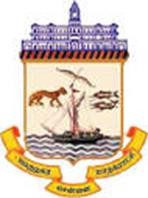 Table of ContentsSCHEDULE OF KEY DATESNote:If the Bid Due Date happens to be Public Holiday, then Bid will be opened on the next working day at the same venue and timeAppendix IX (Financial Bid) to be uploaded online only and no hard copy to be submittedAppendix I to XIV to be uploaded in online only (less than 40 MB), the supportive documents for all the said appendix and also other documents required as per tender to be submitted to the Tender Inviting Authority within stipulated date and time as hard copy.CONTENTSLIST OF APPENDICESPreambleLaw Governing the Contract: The contract shall be government by the law for the time being in force in the Republic of IndiaWords importing the singular number shall also include the plural and vice versa where the context requires and similarly men shall also include women and vice versa where the context requiresOmissions and Discrepancies: Should a Bidder find discrepancies in or omissions from the drawings or any of the Appendix or Request of Bid or should he be in doubt as to their meaning, he should at once notify the Authority who may issue clarification and upload on http://tntenders.gov.in website. It shall be understood that every endeavor has been made to avoid any error which can materially affect the basis of bidding process and Successful Bidder shall take upon himself and provide for the risk of any error which may subsequently be discovered and shall make no subsequent claim on account thereof.Language: The Bid prepared by the Bidder and all correspondence and documents relating to the tender shall be in English language. Submitted documents will not be returned by GCC to the Bidder.Currency: The currency for the Bid shall be the Indian National Rupee (the “Rupee”)DEFINITIONS“Authority” shall mean The Commissioner, Greater Chennai Corporation (including the Authorized representatives of the Commissioner, Greater Chennai Corporation).“Associate” Associate means, in relation to the Bidder/ Consortium Member, a person who controls, is controlled by, or is under the common control with such Bidder/ Consortium Member (the “Associate”). As used in this definition, the expression “control” means, with respect to a person which is a company, the ownership, directly or indirectly, of more than 50% (fifty per cent) of the voting shares of such person, and with respect to a person which is not a company, the power to direct the management and policies of such person by operation of law.“Bidder” shall mean a single company or a consortium of maximum of three legal entities each of which shall be incorporated under their respective jurisdiction including any amendment thereof and should have been in existence at least three years prior to the Bid Due Date;“Concessionaire” shall mean the successful bidder elected by the Authority to implement the project and who has entered into the Concession Agreement with the Authority for Implementation of the Project.“Conflict of Interest” shall mean as specified in sub-Article 2.1.13“Consortium” shall mean the consortium consisting of M/s………….., M/s	and M/s……….. formed/acting pursuant to the Joint Bidding Agreement dated ……. entered into by them, for the purpose of submitting their proposal for undertaking the Project and the event of their being accepted by the Authority to implement the Project through Special Purpose Vehicle formed and registered by them at Chennai in India; provided that in case of a Consortium, at least one member shall be incorporated in India.“Decentralized Processing Facility” shall mean the zone wise (11, 12, 14 & 15) composting/vermi composting/ biomethanation units/resource recovery centres ( RRC) and plastic shredding units operated by the Greater Chennai Corporation for which the selected concessionaire needs to deliver the segregated waste quantity daily as mentioned in ProjectInformation Memorandum ( the “PIM”). It also includes the disposal of dead animals, carcasses etc to designated sites within the Project Area.“Domestic Hazardous waste collection centres” shall mean the zone wise domestic hazardous waste collection centres set up by the Authority for the depositing the domestic hazardous waste. These centers have to be operated & maintained by the Concessionaire.“Eligible Project (s)” The project for which the Bidder (s) are seeking Technical Qualification as defined under sub Article 3.6.1 and sub Article 3.6.2“Net Worth” shall mean the aggregate value of the paid-up share capital and all reserves created out of the profits and securities premium account, after deducting the aggregate value of the accumulated losses, deferred expenditure and miscellaneous expenditure not written off, as per the audited balance sheet, but does not include reserves created out of revaluation of assets, write-back of depreciation and amalgamation..“Person” shall mean (unless otherwise specified or required by the context), Firm, Company, Corporation, Government, State or Agency of a State.“Project” shall mean the Project for collection and transportation of solid waste from Zones 11, 12, 14 & 15 of the Greater Chennai Corporation area to the Processing Facility/Dump site as detailed in sub Article 1.3 of this RFP in totality.“Project Area” shall mean the geographical area of Zones 11, 12, 14 & 15 which are coming under administration of Greater Chennai Corporation as of now.“Project Value” shall mean the sum of the capital cost of the project from the commencement date to the expiry of the concession period, submitted by the bidder along with the Financial Bid; “Paid-up Share Capital” or “ Share Capital Paid-Up” shall mean such aggregate amount of money credited as paid-up as is equivalent to the amount received as paid-up in respect of shares issued and also includes any amount credited as paid-up in respect of shares of the company, but doesn’t include any other amount recieved in respect of such share“Request for Proposal (RFP) Document/ Bidding Document/ RFQ-cum-RFP Document/ RFP/Tender Document” shall mean all documents whether containing words, figures ordrawings which are, before the delivery of the Bidder’s Bid and for the purposes of his tender, issued to him by or on behalf of GCC or embodied by reference in such delivered documents or specified therein as being available for inspection by the Bidder.“Successful Bidder” shall mean single the entity or Consortium quoting the lowest Initial Annual Quote ( IAQ)“Turnover” shall mean the aggregate value of the realisation of amount made from the sale, supply or distribution of goods or on account of services rendered, or both, by the company during a financial year;“Waste generators” shall mean all residential, commercial, institutional, green waste generators in the project area inclusive of private markets, recreation centers, public places and from the places of occasional accumulation of such solid waste by establishments located within the Project Area.“Waste” or “Solid Waste (SW)” shall mean as described in Draft Concession Agreement Volume IIA of this RFP.Note: The terms and definitions not covered above but referred to in this ITB may be referred in the Definitions of Article 1 of Vol II A of this RFP.ABBREVIATIONSDISCLAIMERThe information contained in this Request for Proposal document (the “RFP”) or subsequently provided to Bidder(s), whether verbally or in documentary or any other form by or on behalf of the Authority or any of their employees or advisors, is provided to Bidder(s) on the terms and conditions set out in this RFP and such other terms and conditions subject to which such information is provided.This RFP is not an agreement and is neither an offer nor invitation by the Authority to the prospective Bidders or any other person. The purpose of this RFP is to provide interested parties with information that may be useful to them in preparing their bids (the “Bid”) including all the necessary submissions and the Financial Bids pursuant to this RFP. This RFP includes statements, which reflect various assumptions and assessments arrived at by the Authority in relation to the Project. Such assumptions, assessments and statements do not purport to contain all the information that each Bidder may require. This RFP may not be appropriate for all persons, and it is not possible for the Authority, its employees or advisors to consider the investment objectives, financial situation and particular needs of each party who reads or uses this RFP. The assumptions, assessments, statements and information contained in this RFP may not be complete, accurate, adequate or correct. Each Bidder should, therefore, conduct its own investigations and analysis and should check the accuracy, adequacy, correctness, reliability and completeness of the assumptions, assessments, statements and information contained in this RFP and obtain independent advice from appropriate sources.Information provided in this RFP to the Bidder(s) is on a wide range of matters, some of which depends upon interpretation of law. The information given is not an exhaustive account of statutory requirements and should not be regarded as a complete or authoritative statement of law.The Authority accepts no responsibility for the accuracy or otherwise for any interpretation or opinion on law expressed herein.The Authority, its employees and advisors make no representation or warranty and shall have no liability to any person, including any Bidder under any law, statute, rules or regulations or tort,principles of restitution or unjust enrichment or otherwise for any loss, damages, cost or expense which may arise from or be incurred or suffered on account of anything contained in this RFP or otherwise, including the accuracy, adequacy, correctness, completeness or reliability of the RFP and any assessment, assumption, statement or information contained therein or deemed to form part of this RFP or arising in any way during the Bidding Process.The Authority also accepts no liability of any nature whether resulting from negligence or otherwise howsoever caused arising from reliance of any Bidder upon the statements contained in this RFP.The Authority may in its absolute discretion, but without being under any obligation to do so, update, amend or supplement the information, assessment or assumptions contained in this RFP.The issue of this RFP does not imply that the Authority is bound to select a Bidder or to appoint the Selected Bidder or Concessionaire, as the case may be, for the Project and the Authority reserves the right to reject all or any of the Bidders or Bids without assigning any reason whatsoever.The Bidder shall bear all its costs associated with or relating to the preparation and submission of its Bid including but not limited to preparation, copying, postage, delivery fees, expenses associated with any demonstrations or presentations which may be required by the Authority or any other costs incurred in connection with or relating to its Bid. All such costs and expenses shall remain with the Bidder and the Authority shall not be liable in any manner whatsoever for the same or for any other costs or other expenses incurred by a Bidder in preparation or submission of the Bid, regardless of the conduct or outcome of the Bidding Process.Greater Chennai Corporation, ChennaiRequest for Proposal (RFP) For ‘Collection & Transportation of Solid Waste, Street Sweeping Waste ( including street sweeping activites), Horticulture Waste and Collection & Storage of Domestic Hazardous Waste in the Zones No 11, 12, 14 & 15 (Package-II) to the Designated Processing Facility/ Dump Site/ Depositing Centers of Greater Chennai CorporationPrice of Document: RS. 3, 00,000 /- (Rupees Three Lakhs Only) plus 12% (twelve percent) GST [non-refundable] is to be paid by the bidder in the form of Demand Draft ( exclusively for the mentioned price) in favor of The Commissioner, Greater Chennai Corporation to be submitted along with the Bid Security on or before the Bid Due Date and Time.Superintending Engineer,Solid Waste Management Department, Greater Chennai Corporation,Ripon Buildings, Chennai-600003.Project IntroductionBackgroundChennai, the capital of Tamil Nadu, is located on the Coromandel Coast on the Northern end of the State of Tamil Nadu at 13°5′N 80°16′E. The Greater Chennai Corporation which is the oldest municipal institution in India was established on 29th September 1688. The city stretches along the Coromandel Coast and extends inland.Table no. 1 provides broad details of the Project Area:Table 1: General Profile of GCC AreaThe Greater Chennai Corporation (the “GCC”) has a rich administrative history of providing commendable citizen services over a period of 328 years. Keeping in view the rapid growth and commercialization of urban areas in recent years, Greater Chennai Corporation (GCC) has drawn upon an ambitious plan to promote Private Sector Participation in urban Infrastructure Development and Infrastructure Service Delivery by engaging reputed international and/ or national private sector organizations who possess strong credentials of delivering efficient and affordable Infrastructure Development and Service Delivery thereon, on longterm Public Private Partnership (the “PPP”) contract ( the Concession Agreement).GCC has been leading the development of Chennai from the forefront based on the core principles of equity and sustainable development on “People-Planet- Prosperity” model. In line with the Sustainable Development Goals set forth by the United Nations in 2015, GCC has been focusing on some specific SDG goals: Good Health & Well Being, Clean Water & Sanitation, Sustainable Cities & Communities and Climate Action. All of these targets will be achieved directly or via positive externalities/or multiplier effects, by way of introduction of a Solid Waste Management system wherein, on a daily basis, around 5000 Metric Ton (the “MT”) of waste shall be Collected & Transported (the “C&T”) and shall be processed either by way of composting, recycling, bio-methanation, waste-to- energy, and finally the residual waste shall be disposed-off through environmentally safe manner to the Sanitary Landfills (SLF”).The C&T of solid waste is a vital cog in the wheel for overall success of a SWM system for public health and hygiene. GCC intends to do the C&T of SW shall comply with the SWM Rules 2016 and has adopted higher efficiency standards as per the good industry practice.GCC intends to harness Private Sector specialization in technical know-how, higher Capital Efficiency and good labor productivity for delivering C&T services of Solid Waste on sustainable basis.The Project AreaThe Project Area is 119.03 sq.km and consists of four Zones namely Valasarvakkam, Alandur, Perungudi and Sozhinganallur. The zone wise wards are mentioned in the table 2 below:Table 2: Project Area DetailsIt must be noted that all the zones have newly added areas and hence will be susceptible to probability of higher rates of population and economic growth which in turn would impact both the quantity and composition of SW generated from these areas.The base map below depicts the Project Area for Package II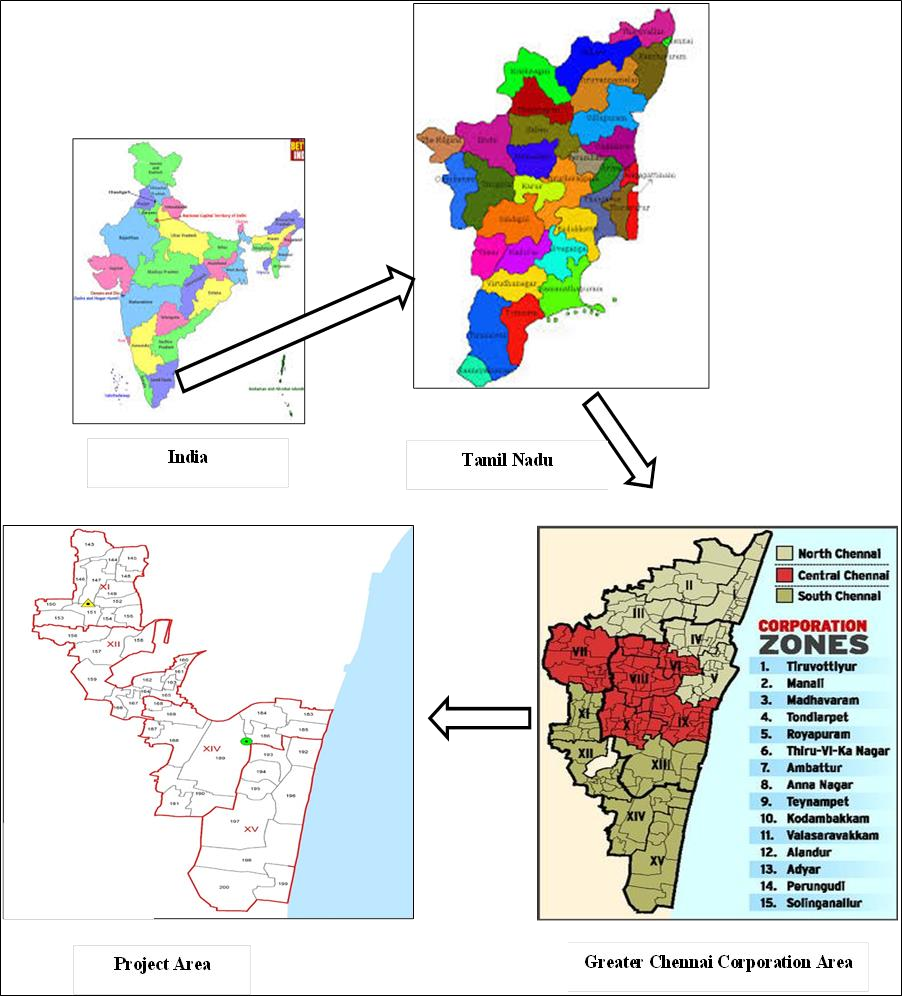 Figure 1: Project Area Map (Battery Limit)The indicative projected population is appended in Table 3 below. However the prospective bidder can use their own scientific method and other sources while assessing the projected population and estimating the infrastructure requirements thereon:Table 3: Zone wise indicative projected populationSource: CMDAProposed ProjectGCC (the “Authority”) is desirous to select an entity who shall within the Project Area carry out Household Collection of segregated Solid Waste, Street Sweeping/Road Cleaning/ management of litter free corridor, C&T of desilted from drains and canals lying on the road side, C&T of Disaster Waste, C&T of Horticulture Waste, C&T of Domestic Hazardous Waste (the “DHW”), Beach Cleaning, in the Zones 11, 12, 14 & 15, herein called “Package-2” and that the Project shall be executed by the Successful Bidder adjudged as successful pursuant to the bidding process under this RFP. The Project shall be implemented through Public-Private Partnership (the “PPP”) model on Design, Build, Finance, Operate and Transfer (the “DBFOT”) basis in two stages i.e. procurement and the operation and maintenance of the Project. The Project also entails the Concessionaire to obtain all necessary statutory consent and clearances required for implementation of the Project, carry out IEC Activities, and ensure EHS compliance and safely handing over of the DHW.The proposed model for Collection and Transportation of Solid Waste (SW) is “Cost of Service Delivery Model” instead of normally used “Tipping Fee Model”. The main reason is to shift the Concessionaire’s focus on minimization of SW to processing and disposal site by way of various interventions like IEC, Decentralized Processing and public awareness & participation etc. TheConcessionaire focus on measurable Key Performance Indicators (the “KPI”) which in turn shall be constantly monitored by the IE and the Authority, by way of various evaluation and monitoring system.The Authority intends to create and implement a performance-based payment mechanism wherein 50 % (fifty percent) of the payment shall be fixed and the remaining 50 % (fifty percent) shall be on the basis of evaluation of actual performance of the Concessionaire by the IE, on the basis of KPIs detailed out in Schedule 17 of Draft Concession Agreement Volume II of this RFP.The concessionaire shall be paid by the Greater Chennai Corporation on a monthly basis for the collection and transportation services provided by concessionaire in the project area. The expenditure for this project comprises of wages, diesel and consumables whose price levels may change over the project period. Hence to account for these changes in price levels, the Initial Annual Quote shall be rebased as per the formula mentioned in sub Article 8.5 of the Draft Concession Agreement of this RFP. Further to this, the detailed payment and penalty mechanism is mentioned in Schedule 17 of the Draft Concession Agreement of this RFP document.The Successful Bidder who is either a company or group of companies (the Consortium) incorporated under the Companies Act, 1956/2013, including any amendment thereof and should have been in existence at least three years prior to the Bid Due Date, and undertakes to incorporate itself as per the Joint Bidding Agreement as such prior to execution of the Concession Agreement (the “Concessionaire”) shall be responsible to Design, Build, Finance, Operate and Transfer (DBFOT) of the Project under and in accordance with the provisions of a long-term Concession Agreement (the “Concession Agreement”) to be entered into between the Concessionaire and the Authority in the form (Appendix XII) provided by the Authority as part of the RFP Documents pursuant hereto.The actual Project Cost has to be determined by the Bidder based on a techno- commercial due diligence at their own cost.It is envisaged that the Project area would have total daily waste generation of approximately 903 TPD (during 2018). However, the Bidders shall do their ownindependent assessment of the waste generation and waste characteristics profiling and waste quantity & quality projection.The Draft Concession Agreement sets forth the detailed terms and conditions for grant of the Concession to the Concessionaire, including the scope of the Concessionaire’s services and obligations (the “Concession”) enclosed as Volume II of this document.The Project Scope of Work to be fulfilled by Concessionaire is detailed in the schedules of Volume IIB of Draft Concession Agreement of this RFP Documents.Brief Description of Bidding ProcessThe statements and explanations contained in this RFP are intended to provide a proper understanding to the Bidders about the subject matter of this RFP and should not be construed or interpreted as limiting in any way or manner the scope of services and obligations of the Concessionaire set forth in the Concession Agreement or the Authority’s rights to amend, alter, change, supplement or clarify the scope of work, the concession to be awarded pursuant to this RFP or the terms thereof or herein contained. Consequently, any omissions, conflicts or contradictions in the Bidding Documents including this RFP are to be noted, interpreted and applied appropriately to give effect to this intent, and no claims on that account shall be entertained by Authority.The Authority shall receive Bids pursuant to this RFP in accordance with the terms set forth in this RFP (the “Bidding Document”) and other documents to be provided by the Authority pursuant to this RFP (collectively the "Bidding Documents "), as modified, altered, amended and clarified from time to time by the Authority and all Bids shall be prepared and submitted in accordance with such terms.The Authority invites respondents to this RFP (the “Bidder”) in Single Stage Process (separately for Qualification and Financial Bid) to submit their bids online through the e-tendering website by uploading the documents to http://tntenders.gov.in.The Bidders are requested to submit their Bids in accordance with these RFP Documents. The Bid shall be valid for a period of not less than 120 (one hundredand twenty) days from the date as specified in the recital “ Schedule of Key Dates” and appended in the table as “Bid Submission Due Date (online)”The RFP Documents include Instruction to Bidders (the “ITB”) the Volume -I of RFP, the Draft Concession Agreement (the “DCA”) the Volume -II of this RFP, and Project Information Memorandum (the “PIM”) the Volume -III of this RFP. Subject to the provisions of sub Article 1.4.1 above, the aforesaid documents and any addenda issued subsequent to this RFP Document, but before the Bid Due Date, shall be deemed to form a part of the RFP Documents.The Bid Document shall be available to all the Bidders from e-procurement website as per Date/Time mentioned on e-procurement portal http://tntenders.gov.in on payment of non-adjustable & non-refundable amount of RS. 3, 00,000 (three lakhs) 12% (twelve percent) GST.A Bidder is required to deposit, along with its Bid, an Earnest Money Deposit (EMD)/Bid Security of Rs. 3.01 (Rupees Three point Zero One) Crores refundable not later than 120 (One Hundred Twenty) days from the Bid Due Date except in the case of the Successful Bidder. The Bidders shall have an option to provide Bid Security in the form of a demand draft or Fixed Deposit Receipt (FDR) or Bank Guarantee (BG) from any Scheduled/Nationalized Bank in India drawn in favour of The Commissioner, Greater Chennai Corporation (GCC) and payable at Chennai, Tamil Nadu, India and in such event, the validity period of the demand draft or FDR or Bank Guarantee (BG), as the case may be, shall not be less than 150 (one hundred and fifty) days from the Bid Due Date, inclusive of a claim period of 30 (thirty) days, and may be extended as mutually agreed between the Authority and the Bidder from time to time.Bidders would need to submit the following sets of documents on e-procurement portal as well as in physical form in separate envelopes (except Financial Bid) as part of their Bid.Documents mentioned in sub Article 3.4.1 (a), (e), (f), (g), (h) and sub Article 2.12.6 – “Qualification”Approach & Methodology (IIOP) as mentioned in sub-Article 3.4.1 (j) and as per Appendix VIII; andFinancial Bid as per Appendix IX - “Financial Bid”.The evaluation of the submitted Bid shall be carried out in the following manner:The first stage would involve a test of responsiveness as specified in sub Article 3.4. Those Bids found to be substantially responsive would be evaluated in the second stage.In the second stage, the Bids shall be evaluated on their Technical Qualification and Financial Qualification as per sub Articles 3.6 and 3.7 of the RFP. Further, the Approach and Methodology (IIOP) submitted by the Bidders for undertaking the Project as per sub Article 3.9 would be evaluated as per the evaluation criteria set out in sub Article 3.3.2. Only those Bidders who qualify in the second stage would be shortlisted and considered for evaluation in the third stage, i.e. opening of the Financial BidIn the third stage, the Online Financial Bid would be opened and evaluated to identify the Successful Bidder.The Successful Bidder (the “Successful Bidder”) shall be the technically Qualified Bidder quoting the Lowest Initial Annual Quote (the “IAQ”) for providing collection and transportation services in the project area (lowest Bidder). The remaining Bidders shall be kept in reserve and may, in accordance with the process specified in provisions of sub Article 3.11.4 of this RFP, be invited to match the Bid submitted by the Lowest Bidder in case the Lowest Bidder withdraws or is not selected for any reason. In the event that none of the other Bidders match the Bid of the Lowest Bidder, the Authority may, in its discretion, invite fresh Bids from all Bidders or annul the Bidding Process, as the case may be.Bidders are strongly recommended to examine the Project in greater detail, and to carry out, at their own cost, such studies as may be required for submitting their respective Bids for award of the Concession including implementation of the Project. The Authority shall not be held responsible for any incorrect decision arrived at by the Bidders based on the data provided in this RFP document.Further details of the process to be followed at the Bid Stage and the terms thereof are spelt out in this RFP.	Any queries or request for additional information concerning this RFP shall be submitted through email to the officer designated as set out in sub Article 2.12.11 till the end of Pre-Bid Meeting. The email communication shall clearly bear the following identification/ title in the subject line:“Queries/ Request for Additional Information: RFP ‘Collection & Transportation of Solid Waste, Street Sweeping Waste ( including street sweeping activities), Horticulture Waste and Collection & Storage of Domestic Hazardous Waste in the Zones No 11, 12, 14 & 15 (Package-II) to the Designated Processing Facility/ Dump Site/ Depositing Centers of Greater Chennai Corporation (the Authority)”.Instructions to BiddersA. GeneralGeneral Terms of BiddingThe Bidder” shall mean a single company or a consortium of maximum of three legal entities each of which shall be incorporated under their respective jurisdiction including any amendment thereof and should have been in existence at least three years prior to the Bid Due Date; provided that in case of a Consortium, at least one member shall be incorporated in India.The Bidder shall be required to submit a true copy of its Incorporation Certificate evidencing the same with Bid.The Bidder shall be a registered Employee State Insurance (ESI) and Provident Fund (PF) vendor and shall enclose last three months copies evidencing the same along with the copies of the registration certificate.deletedNot usedThe Bidder shall be making profits in at least three out of the preceding five financial years in which the annual turnover is calculated (Copy of statement of Profit and Loss Account certified by Chartered Accountant for each of the five financial years to be enclosed).The Bidder or its any Promoter or its Associate or any entity held by the Promoter should not be going through the process of Corporate Debt Restructuring (CDR) or Insolvency & Bankruptcy proceedings or under Debt Recovery Tribunal proceeding, during the last five financial years from the Bid Due Date. Further, if it is found that the Bidder is going through the above-mentioned proceeding during the Bid evaluation stage, the bid shall become invalid and if the same thing is found in case of a successful bidder after the issuance of LOA, the concession agreement shall not be signed.Bidder is eligible to submit only one Bid for the Project. A Bidder bidding individually or as a member of a Consortium shall not be entitled to submitanother Bid either individually or as a member of any Consortium, as the case may be.Unless the context otherwise requires, the terms not defined in this RFP, but defined in the Concession Agreement for the Project shall have the meaning assigned thereto in the Concession Agreement.Notwithstanding anything to the contrary contained in this RFP, the detailed terms specified in Concession Agreement shall have overriding effect; provided, however, that any conditions or obligations imposed on the Bidder hereunder shall continue to have effect in addition to its obligations under the Concession Agreement.The Project Information Memorandum (PIM) [Volume III of this RFP document] is being provided only as a preliminary reference document by way of assistance to the Bidders who are expected to carry out their own surveys, investigations, financial planning, service method development, procurement strategy, service delivery planning, and other detailed examinations before submitting the Bids. Nothing contained in the PIM shall be binding on the Authority nor confer any rights on the Bidders, and the Authority shall have no liability whatsoever in relation to or arising out of any or all contents of the PIM.The Financial Bid should be furnished as per the format (as per Appendix IX) on e-procurement portal clearly mentioning the Bid amount which shall be exclusive of all taxes, in both figures and words, in Rupees and signed by the Bidder’s authorized signatory. In the event of any difference between figures and words, the amount quoted in words shall be considered.The Bidder shall furnish a Bid Security as per sub Article 1.4.7 and in accordance with the provisions of this RFP.The initial validity period of the Bank Guarantee or Demand Draft or Fixed Deposit Receipt (FDR) for Bid Security shall not be less than 150 (one hundred and fifty) days from the Bid Due Date, inclusive of a claim period of 30 (thirty) days and may be extended as may be mutually agreed between the Authority and the Bidder. The Bid shall be summarily rejected if it is notaccompanied by the Bid Security. The Bid Security in the case of the Successful Bidder shall be retained till the execution of Performance Security under the Concession Agreement.The Bidder should submit a Power of Attorney as per the format at Appendix III, authorising the signatory of the Bid to commit on behalf of the Bidder.In case the Bidder is a Consortium, the Members thereof should furnish a Power of Attorney in favour of the Lead Member in the format at Appendix IV.	Any condition or qualification or any other stipulation contained in the Bid submission shall render the Bid submission liable to rejection as a non- responsive Bid submission in case it is not as per the provision hereof.The Bid submission and all communications in relation to or concerning the Bidding Documents and the Bid submission shall be in English language.The Bidding Documents including this RFP and all attached documents are and shall remain the property of the Authority and are transmitted to the Bidders solely for the purpose of preparation and the submission of a Bid in accordance herewith. Bidders are to treat all information as strictly confidential and shall not use it for any purpose other than for preparation and submission of their Bid. The Authority shall not return any Bid or any information provided along therewith.A Bidder shall not have a conflict of interest (the “Conflict of Interest”) that affects the Bidding Process. Any Bidder found to have a Conflict of Interest shall be disqualified. In the event of disqualification, the Authority shall be entitled to forfeit and appropriate the Bid Security or Performance Security. Without limiting the generality of the above, a Bidder shall be deemed to have a Conflict of Interest affecting the Bidding Process, if:The Bidder, its Member or Associate (or any constituent thereof) and any other Bidder, its Member or any Associate thereof (or any constituent thereof) have common controlling shareholders or other ownership interest; provided that this disqualification shall not apply in cases where the direct or indirect shareholding of a Bidder, its Member or an Associatethereof (or any shareholder thereof having a shareholding of more than 5% (five per cent) of subscribed and the Paid-Up Share Capital of such Bidder, Member or Associate, as the case may be) in the other Bidder, its Member or Associate, is less than 5% (five per cent) of the subscribed and paid up equity share capital thereof; provided further that this disqualification shall not apply to any ownership by a bank, insurance company, pension fund or a public financial institution referred to in section 4A of the Companies Act, 1956/2013. For the purposes of this sub- Article 2.1.13 (A), indirect shareholding held through one or more intermediate persons shall be computed as follows: (aa) where any intermediary is controlled by a person through management control or otherwise, the entire shareholding held by such controlled intermediary in any other person (the “Subject Person”) shall be taken into account for computing the shareholding of such controlling person in the Subject Person; and (bb) subject always to sub-Article (aa) above, where a person does not exercise control over an intermediary, which has shareholding in the Subject Person, the computation of indirect shareholding of such person in the Subject Person shall be undertaken on a proportionate basis; provided, however, that no such shareholding shall be reckoned under this sub-Article (bb) if the shareholding of such person in the intermediary is less than 26% of the subscribed and paid up equity shareholding of such intermediary; orA constituent of such Bidder is also a constituent of another Bidder; orAny such Bidder, its Member or any Associate thereof receives or has received any direct or indirect subsidy, grant, concessional loan or subordinated debt from any other Bidder, its Member or Associate, or has provided any such subsidy, grant, concessional loan or subordinated debt to any other Bidder, its Member or any Associate thereof; orSuch Bidder has the same legal representative for purposes of this Bid as any other Bidder; orSuch Bidder, or any Associate thereof, has a relationship with another Bidder, or any Associate thereof, directly or through common third party/ parties, that puts either or both of them in a position to have access to each other’s’ information about, or to influence the Bid of either or each other; orSuch Bidder or any Associate thereof has participated as a consultant to the Authority the preparation of any documents, design or technical specifications of the Project.Explanation:In case a Bidder is a Consortium, then the term Bidder as used in this sub Article 2.1.13, shall include each Member of such Consortium.A Bidder shall be liable for disqualification and forfeiture of Bid Security if any legal, financial or technical adviser of the Authority in relation to the Project is engaged by the Bidder, its Members or any Associate thereof, as the case may be, in any manner for matters related to or incidental to such Project during the Bidding Process or subsequent to the (i) issue of the LOA or (ii) execution of the Concession Agreement. In the event any such adviser is engaged by the Selected Bidder or Concessionaire, as the case may be, after issue of the LOA or execution of the Concession Agreement for matters related or incidental to the Project, then notwithstanding anything to the contrary contained herein or in the LOA or the Concession Agreement and without prejudice to any other right or remedy of the Authority, including the forfeiture and appropriation of the Bid Security or Performance Security, as the case may be, which the Authority may have thereunder or otherwise, the LOA or the Concession Agreement, as the case may be, shall be liable to be terminated without the Authority being liable in any manner whatsoever to the Selected Bidder or Concessionaire for the same. For the avoidance of doubt, this disqualification shall not apply where such adviser was engaged by the Bidder, its Member or Associate in the past but its assignment expired or was terminated 6 (six) months prior to the date of issue of RFP for the Project. Nor shall this disqualification apply where such adviser is engaged after a period of 3 (three) years from the date of commercial operation of the Project.This RFP is not transferable.Any award of Concession pursuant to this RFP shall be subject to the terms of Bidding Documents.To be eligible, a Bidder shall fulfil the conditions of eligibility set out in this RFP document sub Article 3.8The Bidders shall submit its bid as per instructions laid down in this RFP along with its entire Appendix.	For determining the eligibility of Bidders for their qualification for the next stage hereunder, the following shall apply:If the Bidder is a single entity, it shall express the intent to form a Special Purpose Vehicle (SPV) to be registered at Chennai, which shall be incorporated under the Indian Companies Act,1956/2013 to execute the Concession Agreement. The bidder shall express its intent to have Paid-Up Share Capital of at least 26% (twenty six percent) of the Project Value, which shall be maintained throughout the Concession Period, and the SPV shall implement the Project in case the Project is awarded to the Bidder.A Consortium shall be eligible for consideration subject to the conditions set out hereunder: Where the Bidder is Consortium meeting all Qualification Requirement and other general requirement as per the RFP, it may be required to form a Special Purpose Vehicle to be registered at Chennai, which shall be incorporated under the Indian Companies Act, 1956/2013 to execute the Concession Agreement and implement the Project. In case the Bidder is a Consortium, it shall, in addition to forming the SPV, comply with the following additional requirements:Number of members in a consortium shall not exceed 3 (three),Subject to the provisions of sub-Article 2.1.19 B above, the Bid should contain the information required for each member of the Consortium;Members of the Consortium shall nominate one member as the Lead Member who shall have an equity share holding of at least 26 % (twenty- six per cent) of the paid-up equity of the SPV. The Other Members shall have an equity share holding of at least 26 % (twenty - six per cent) of thePaid-Up Share Capital of the SPV. The nomination(s) shall be supported by a Power of Attorney, as per the format given in Appendix - IV, signed by all the other members of the Consortium. All the consortium members shall be jointly and severally liable for the Project throughout the Concession Period ;The Application should include a brief description of the roles and responsibilities of individual members, particularly with reference to financial, technical and O&M obligations;An individual Bidder cannot at the same time be member of the Consortium. Further, a member of a particular Bidder Consortium cannot be member of any other Consortium;Members of the Consortium shall enter into a binding Joint Bidding Agreement, substantially in the form specified at Appendix-XII (the “Jt. Bidding Agreement”), for the purpose of making the Application and submitting the Bid.   The Jt. Bidding Agreement, to be submitted along with the Application, shall, inter alia:convey the intent to form an SPV, with shareholding/ ownership equity commitment(s) in accordance with this RFP, which would enter into the Concession Agreement and subsequently perform all the obligations of the Concessionaire in terms of the Concession Agreement, in case the Project is awarded to the Consortium;Clearly outline the proposed roles and responsibilities, if any, of each member;The Lead Member shall have an equity share holding of at least 26% (twenty-six per cent) of the paid up equity of the SPV. The Other Members shall have an equity share holding of at least 26 % (twenty - six per cent) of the Paid-Up Share Capital of the SPV throughout the Concession period.Subject to the minimum shareholding conditions prescribed in the above-mentioned sub- Article 2.1.19 (A) (iii), commit the exact equity share by each member in the SPV, where the SPV shall havePaid-Up Share Capital as 26 % (twenty six percent) of the Project Value, which shall be maintained throughout the Concession Period.;Include a statement to the effect that all members of the Consortium shall be liable jointly and severally for all obligations of the Concessionaire in relation to the Project for the entire Concession period is achieved in accordance with the Concession Agreement; andExcept as provided under this RFP and the Bidding Documents, there shall not be any amendment to the Jt. Bidding Agreement without the prior written consent of the Authority during the Bidding Period;A Bidder shall be liable for disqualification if any legal, financial or technical adviser of the Authority in relation to the Project is engaged by the Bidder, its Member or any Associate thereof, as the case may be, in any manner for matters related to incidental to the Project. For the avoidance of doubt, this disqualification shall not apply where such adviser was engaged by the Bidder, its Member or Associate in the past but its assignment expired or was terminated 6 (six) months prior to the date of issue of this RFP. Nor shall this disqualification apply where such adviser is engaged after a period of 3 (three) years from the date of commercial operation of the Project.The Bidder should submit a Power of Attorney as per the format in Appendix III & Appendix IV, authorizing the signatory of the Application to commit the Bidder. In the case of a Consortium, the Members should submit a Power of Attorney in favour of the Lead Member as per format at Appendix - IV.Not usedThe Bidder may seek technical Qualification on the basis of capability of its Parent Company and / or its Associate (s) for the purpose of meeting the Qualification requirements. In case of the Bidder being a Consortium, any Member may seek qualification on the basis of capability of its Parent Company and / or its Associate. Authorization for use of such Qualification shall have to be provided from its Parent Company and/or Associate in line with Exhibit–I. Thedocumentary evidence determining the relationship of Parent Company or Associates with the Bidder or with the Member of the Consortium, including the Lead Member, shall not be dated prior to 01st April 2018. Documentary evidence certified by the Auditor to establish such relationship shall be furnished by the Bidder along with the Bid.Any entity which has been barred by the Central/ State Government/ Public Sector Unit/ Urban Local Bodies, or has its contract terminated due to poor performance in solid waste management concessions or any entity controlled by them, from participating in any PPP project, and the bar subsists as on the date of Bid, would not be eligible to submit a Bid, either individually or as member of a Consortium.A Bidder/ Consortium Member or Associates should, in the last three years, have neither failed to perform on any contract, as evidenced by imposition of a penalty by an arbitral or judicial authority or a judicial pronouncement or arbitration award against the Bidder / Consortium Member or Associates as the case may be, nor been expelled from any project or contract by any public entity nor have had any contract terminated by any public entity for breach by such Bidder/ Consortium Member or Associates.While computing the Financial Capacity (Net Worth, Annual Turnover and fund- raising capacity) of the Bidder/ Consortium Members under sub-Article 3.7, the Financial Capacity of the only bidding entity shall be considered and those of its Associates shall not be considered.Change in OwnershipIf the Bankruptcy/ Liquidation proceedings have been initiated against the Lead member (holding minimum of 26 % (twenty-six per cent) of the paid-up equity of the SPV - in case of consortium) or the Single entity (holding the 100% Paid-Up share capital of the SPV) during the Concession Period, then the Authority may proceed as specified in sub Article 13.1 (ix) of Draft Concession Agreement Volume -IIA, of this RFP. Further if the Bankruptcy proceedings have been initiated against the Other member(s) of the Consortium, the Authority may allow the Lead Member to proceed with Change of Ownership by way of replacing theOther member(s) with the approval of the Authority, if the replacement member satisfies the shareholding pattern and other requirements as per this RFP.In the event of a change of a member of a consortium or an Associate whose technical capacity or financial capacity or both was taken into consideration for the purpose of pre-qualifying the Bidder, prior to the signing of the Concession Agreement, the Bidder shall inform the Authority forthwith along with all relevant particulars about the same and the Authority may, at its sole discretion, disqualify the Bidder or terminate the LOA, as the case may be, and also forfeit the EMD or Performance Security.Number of Bids and Cost thereof:No Bidder shall submit more than one Bid for the Project. A Bidder applying individually or as a member of a Consortium shall not be entitled to submit another Bid either individually or as a member of any Consortium, as the case may be.The Bidders shall be responsible for all of the costs associated with the preparation of their Bids and their participation in the Bid Process. The Authority shall not be responsible or in any way liable for such costs, regardless of the conduct or outcome of the Bidding Process.Site visit: Project Area and Project Site/ Movable AssetsPrior to submitting the Proposal, the Bidder is encouraged to visit and examine the Project Area, Project Site and Movable Asset and ascertain for themselves all technical data, and other information necessary for preparing their Proposal (bid) including carrying out necessary technical surveys, field investigations, market & demand assessment assets condition assessment etc. at its own cost and risk. Bidders are encouraged to submit their respective Bids after visiting the Project Area/ Site to ascertain the ground situation, coverage, quality of assets or any other matter considered relevant by it. The Bidder shall be deemed to have full knowledge of the site conditions, traffic, location, surroundings, climate, availability of manpower and other utilities for project service delivery, whether data, applicable laws and regulations and any other matter considered relevant bythem whether physically inspected or not, if Bidder submits a Proposal for this project.For the above purpose, the Bidders may approach the Authority for assistance during any site visit. The Bidders shall be responsible for all arrangements and shall release and indemnify the Authority and/or any of its agencies/consultants/advisors from and against all liability in respect hereof and shall be solely responsible for any personal injury, loss of or damage to property or any other loss, damage, costs or expenses, however caused, which, but for the exercise of such permission, would not have arisen due to this RFP.It shall be deemed that by submitting a Bid, the Bidder has:Made a complete and careful examination of the Bidding Documents;Received all relevant information requested from the Authority;Acknowledged and accepted the risk of inadequacy, error or mistake in the information provided in the Bidding Documents or furnished by or on behalf of the Authority relating to any of the matters referred to in sub Article 2.4.1 above;Satisfied itself about all matters, things and information including matters referred to in sub Article 2.4.1 hereinabove necessary and required for submitting an informed Bid, execution of the Project in accordance with the Bidding Documents and performance of all of its obligations thereunder;Acknowledged and agreed that inadequacy, lack of completeness or incorrectness of information provided in the Bidding Documents or ignorance of any of the matters referred to in sub Article 2.4.1 hereinabove shall not be a basis for any claim for compensation, damages, extension of time of performance of its obligations, loss of profit etc. from the Authority, or a ground for termination of the Concession Agreement; andAgreed to be bound by the undertakings provided by it under and in terms hereof.The Authority shall not be liable for any omission, mistake or error on the part of the Bidder in respect of any of the above or on account of any matter or thing arising out of or concerning or relating to RFP, the Bidding Documents or theBidding Process, including any error or mistake therein or in any information or data given by the Authority.Acknowledgement by BidderIt shall be deemed that by submitting a Bid, the Bidder has:Made a complete and careful examination of the Bidding Documents;Received all relevant information requested from the Authority;Accepted the risk of inadequacy, error or mistake in the information provided in the Bidding Documents or furnished by or on behalf of the Authority relating to any of the matters referred to in sub Article 2.4 above;Agreed to be bound by the undertakings provided by it under and in terms hereof.Right to accept and to reject any or all BidsThe Authority reserves the right to verify all statements, information and documents submitted by the Bidder in response to the RFP and the bidder shall, when so required by the Authority, make available all such information, evidence and documents as may be necessary for such verification. Any such verification or lack of such verification, by the Authority shall not relieve the Bidder of its obligations or liabilities hereunder nor shall it affect any rights of the Authority thereunder. Failure of the Authority to undertake such verification shall not relieve the Bidder of its obligations or liabilities hereunder nor shall it affect any rights of the Authority thereunder.Notwithstanding anything contained in this RFP, the Authority reserves the right to accept or reject any Bid and to annul the Bidding Process and reject all Bids at any time without any liability or any obligation for such acceptance, rejection or annulment, and without assigning any reasons therefor.The Authority reserves the right to reject any Bid and appropriate the Bid Security if:At any time, a material misrepresentation is made or uncovered, orThe Bidder does not provide, within the time specified by the Authority, the supplemental information sought by the Authority for evaluation of the Bid. Such misrepresentation/ improper response shall lead to the disqualification ofthe Bidder. If the Bidder is a Consortium, then the entire Consortium shall be disqualified / rejected. If such disqualification / rejection occurs after the Bids have been opened and the Lowest Bidder gets disqualified / rejected, then the Authority reserves the right to proceed (a) as per the sub-Article 3.11.4, or (b) take any such measure as may be deemed fit at the sole discretion of the Authority, including annulment of the Bidding Process.In case it is found during the evaluation or at any time before signing of the Concession Agreement or after its execution and during the period of subsistence thereof, including the Concession thereby granted by the Authority, that one or more of the qualification conditions have not been met by the Bidder or the Bidder has made material misrepresentation or has given any materially incorrect or false information, the Bidder shall be disqualified forthwith if not yet appointed as the Concessionaire either by issue of the LOA or entering into of the Concession Agreement, and if the Bidder has already been issued the LOA or has entered into the Concession Agreement, as the case may be, the same shall, notwithstanding anything to the contrary contained therein or in this RFP, be liable to be terminated, by a communication in writing by the Authority to the Bidder, without the Authority being liable in any manner whatsoever to the Bidder or Concessionaire, as the case may be. In such an event, the Authority shall forfeit and appropriate the Bid Security or Performance Security, as the case may be, as mutually agreed genuine pre-estimated compensation and damages payable to the Authority for inter alia, time, cost and effort of the Authority, without prejudice to any other right or remedy that may be available to the Authority.DOCUMENTSContents of the RFPThis RFP comprises the Disclaimer set forth hereinabove, the contents as listed below, and shall additionally include any Addenda issued in accordance with sub Article 2.7.Instruction to Bidder Section 1. IntroductionSection 2. Instructions to BiddersSection 3. Evaluation of BidsSection 4. Fraud and Corrupt Practices Section 5.  Pre-Bid MeetingSection 6. MiscellaneousAppendicesThe Draft Concession Agreement (Volume II) and the Project Information Memorandum (Volume III) to be provided by the Authority as part of the Bid Documents shall be deemed to be part of this RFP.Clarifications of Pre-Bid QueriesBidders requiring any clarification on the RFP may notify the Authority in writing only through e-mail to the address provided in sub Article 1.4.13. They should send in their queries before the Pre-Bid meeting Date as specified in key dates. The Authority shall endeavor to respond to the queries before the date specified in the schedule of Bidding Process contained in key dates in recital. The Authorityshall endeavor to respond to the queries within the period specified therein and upload the responses on the website (http://tntenders.gov.in)However, the Authority reserves the right not to respond to any question or provide any clarification, in its sole discretion, and nothing in this Article shall be taken or read as compelling or requiring the Authority to respond to any question or to provide any clarification.The Authority may also on its own motion, if deemed necessary, issue interpretations and clarifications to all Bidders. All clarifications and interpretations issued by the Authority shall be deemed to be part of the Bidding Documents. Verbal clarifications and information given by Authority or its employees or representatives shall not in any way or manner be binding on the Authority.Amendment of Bidding DocumentAt any time prior to the deadline for submission of Bids, the Authority may, for any reason, whether at its own initiative or in response to clarifications requested by a Bidder, modify the RFP by the issuance of Addenda/Addendum;Any Addendum thus issued shall be uploaded on http.tntenders.gov.in ; andIn order to afford the Bidders a reasonable time for taking an Addendum into account, or for any other reason, the Authority may, at its own discretion, extend the Bid Due Date suitably.PREPARATION AND SUBMISSION OF BIDSLanguageThe Bid and all related correspondence and documents in relation to the Bidding Process shall be in English language. Supporting documents and printed literature furnished by the Bidder with the Bid may be in any other language provided that they are accompanied by translations of all the pertinent passages in the English language, duly authenticated and certified by the Bidder. Supporting materials, which are not translated into English, may not be considered, for the purpose of interpretation and evaluation of the Bid, the English language translation shall prevail.Format and Signing of BidThe Bidder shall provide all the information sought under this RFP. The Authority shall evaluate only those Bids that are received in the required formats and complete in all respects. Incomplete and/or conditional Bids shall be liable to rejection. Those bids which are not in the required formats shall be termed as “non-responsive”.The Bidder shall submit the scanned copy of the original Bid documents through the portal http.tntenders.gov.in on or before the Bid Due Date and Time. The Bidder is also required to submit to the Authority in physical form (in original) of the following documents on or before the Bid Due Date and Time:Demand Draft for the RFP DocumentBank Guarantee of Bid SecurityJoint Bidding AgreementPower of Attorney (wherever applicable)The Bid Documents and its copies shall be typed or written in indelible ink and signed by the authorized signatory of the Bidder who shall also initial each page in blue ink and documents submitted online must be digitally signed. In case of printed and published Documents, only the cover shall be initialed. All the alterations, omissions, additions or any other amendments made to the Bid shall be initialed by the person(s) signing the Bid. The Bid shall contain page numbers.Sealing and Marking of BidThe Bidder shall submit the Bids in the manner specified in the sub Article2.10 and 2.11.The Bidder shall submit the Proposal in accordance with the guidelines prescribed in this RFP, Instructions to Bidders for participation in e-Tendering and ensure that the Proposal is complete in all aspects. The Authority reserves the right to reject Proposals that do not conform to the clauses as prescribed in the various sections of this RFP.The Bid shall be submitted in three parts on http.tntenders.gov.inPart-I: Qualification documentsPart II: Approach & Methodology (IIOP) documentPart-III:	Financial	Bid	as	Appendix-	IX,	available	on http.tntenders.gov.in.The Financial Bid should be contained in Part III only. Inclusion of any Financial Bid in other parts would lead to disqualification of the Proposal.Not usedThe packing, sealing and marking of the Bid should be done in envelopes as per the instructions given below:The Bidder shall submit the following documents in physical form in a sealed cover with two separate envelopes:Envelope I:Demand Draft for the price of tender documentsBank Guarantee of EMD/ Bid SecurityEnvelope IIJoint Bidding AgreementPower of Attorney (wherever applicable)The Bidder shall seal the two envelopes (sub-Article 2.12.6) of the Bid in a single cover and mark it as “Qualification Documents”. Both the envelopes should be clearly marked as “Original”. Financial Bid must be submitted only on e-procurement portal.Not used.Not used.Each of the envelopes (outer and inner) shall clearly bear the following identification:“Collection & Transportation of Solid Waste, Street Sweeping Waste (including Street Sweeping activities), Horticulture Waste and Collection & Storage of Domestic Hazardous Waste in the Zones No 11, 12, 14 & 15 (Package-II) to the Designated Processing Facility/ Dump Site/ Depositing Centers of Greater Chennai Corporation” and shall clearly indicate thename and address of the Bidder. In addition, the Bid Due Date should be indicated on the right hand top corner of each of the envelopes.The envelopes shall be addressed to:Not usedBidders should strictly adhere to the formats prescribed in this RFP Document while submitting their Bids. The Authority reserves the right to reject any Bid, which does not meet this requirement.The Authority expects Bidders to adhere to the sealing and marking instructions given above and assumes no responsibility for the misplacement or premature opening of the contents of the Bid submitted. If the envelope is not sealed and marked as instructed above, such Bid, may, at the sole discretion of the Authority, be rejected.Bids submitted through other modes like fax, telex, telegram or e-mail shall not be entertained and shall be rejected summarily.Bidders should attach clearly marked and referenced continuation sheets in the event that the space provided in the prescribed forms in the different Appendices is insufficient. Alternatively, Bidders may format the prescribed forms making due provision for incorporation of the requested information.Not usedContents of the BidThe Bid shall be furnished in the format as per Appendices attached. The Bidder shall quote the amount in Rupees only, to undertake the Project in accordance with this RFP and the provisions of the Concession Agreement.Not usedThe opening of Bids and acceptance thereof shall be responsive in accordance with this RFP.The proposed Concession Agreement shall be deemed to be part of the Bid.Modifications/ Substitution/ Withdrawal of BidsNo Bid shall be modified, substituted or withdrawn by the Bidder after the Bid Due Date.Not usedAny alteration/ modification in the Bid or additional information supplied subsequent to the Bid Due Date, unless the same has been expressly sought for by Authority, shall be disregarded.Not usedThe Bidder shall not be allowed to withdraw the bid which is identified as the Successful Bid. In case such request of withdrawal is received by the Authority from the Successful Bidder, the provision of sub Articles 2.20.7 and sub Article 3.11.4 shall apply, further such Bidder shall be barred from participating in any tenders for a period of 10 (ten) years.Rejection of BidsNotwithstanding anything contained in this RFP, The Authority reserves the right to reject any Bid and to annul the Bidding Process and reject all Bids at any time without any liability or any obligation for such acceptance, rejection or annulments, and without assigning any reason thereof. In the event that the Authority rejects or annuls all the Bids, it may, in its discretion, invite all eligible Bidders to submit fresh Bids hereunder.The Authority reserves the right not to proceed with the Bidding Process at any time, without notice or liability, and to reject any Bid without assigning any reasons.Validity of BidsThe Bids shall be valid for a period of not less than 120 (one hundred and twenty) days from the Bid Due Date. The validity of Bids may be extended by mutual consent of the respective Bidders and the Authority.ConfidentialityInformation relating to the examination, clarification, evaluation and recommendation for the Bidders shall not be disclosed to any person who is not officially concerned with the process or is not a retained professional advisor advising the Authority in relation to, or matters arising out of, or concerning the Bidding Process. The Authority shall treat all information, submitted as part of the Bid, in confidence and shall require all those who have access to such material to treat the same in confidence. The Authority may not divulge any such information unless it is directed to do so by any statutory entity that has the power under law to require its disclosure or is to enforce or assert any right or privilege of the statutory entity and/ or the Authority.Correspondence with the BidderThe Authority shall not entertain any correspondence with any Bidder in relation to acceptance or rejection of any Bid however to maintain transparency it shall publish/send the evaluation report to all the Bidders.BID SECURITYBid SecurityThe Bidders shall furnish as part of its Bid, a Bid Security of Rupees ……..crores in the form of any or a combination of any of the following: Demand Draft from any Scheduled/Nationalized Bank or Fixed Deposit Receipt (FDR) or Bank Guarantee (BG) and having a validity period of not less than 150 (One Hundred Fifty) days from the Bid Due Date, as may be extended by the Bidder from time to time.The Authority shall not be liable to pay any interest on the Bid Security deposit so made and the same shall be interest free.Any Bid not accompanied by the Bid Security shall be rejected by the Authority as non-responsive.Bid Security of unsuccessful Bidders shall be returned by the Authority, without any interest, as promptly as possible on acceptance of the Bid of the selected Bidder or when the Bidding Process is cancelled by the Authority.The Successful Bidder’s Bid Security shall be returned, without any interest, upon the Bidder signing the Concession Agreement and furnishing the Performance Security in accordance with the provisions thereof.The Authority shall be entitled to forfeit and appropriate the Bid Security as compensation/damages to the Authority, In any of the events specified in sub- Article 2.20.7 herein below. The Bidder, by submitting its Bid pursuant to this RFP, shall be deemed to have acknowledged and confirmed that the Authority shall suffer loss and damage on account of withdrawal of its Bid or for any other default by the Bidder during the Bid validity period. No relaxation of any kind on Bid Security shall be given to any Bidder.The Bid Security shall be forfeited and appropriated by the Authority as compensation and damages payable to the Authority for inter alia, time, cost and effort of the Authority without prejudice to any other right or remedy that may be available to the Authority hereunder or otherwise, under the following conditions:If a Bidder engages in a corrupt practice, fraudulent practice, coercive practice, undesirable practice or restrictive practice as specified in sub Article 4 of Volume I of this RFP;If the Bidder withdraws its Bid after the opening of the Bid ;DeletedIn case the Successful Bidder, having signed the Concession Agreement, commits any breach thereof prior to furnishing the Performance Security.In the case of Successful Bidder, if it fails within the specified time limit –To sign and return the duplicate copy of LoA as token of acknowledgement,To sign the concession Agreement and/orTo furnish the Performance Security within the period prescribed thereof in the LoA/Concession AgreementEvaluation of BidsConfidentialityThe Authority shall ensure that the rules for the bidding proceedings for the Project are applied in a non-discriminatory, transparent and objective manner. The Authority shall not provide to any Bidder information with regard to the Project or the bidding proceedings, which may have the effect of restricting competition.Information relating to the examination, clarification, evaluation, and recommendation for the short- listed pre-qualified Bidders shall not be disclosed to any person who is not officially concerned with the process or is not a retained professional advisor advising the Authority in relation to or matters arising out of, or concerning the Bidding Process. The Authority shall treat all information, submitted as part of Bid, in confidence and shall require all those who have access to such material to treat the same in confidence. The Authority may not divulge any such information unless it is directed to do so by any statutory entity that has the power under law to require its disclosure or is to enforce or assert any right or privilege of the statutory entity and/ or the Authority.ClarificationsTo facilitate evaluation of Qualification Bids the Authority may, at its sole discretion, seek clarifications from any Bidder during the evaluation period. Such clarification(s) shall be provided within the time specified by the Authority for this purpose. Any request for clarification(s) and all clarification(s) shall be in writing. If a Bidder does not provide clarifications sought within the prescribed time, its Proposal shall be liable to be rejected. In case the Bid is not rejected, the Authority may proceed to evaluate the Bid by construing the particulars requiring clarification to the best of its understanding, and the Bidder shall be barred from subsequently questioning such interpretation of the Authority.Bidders are advised that the evaluation of Bids shall be entirely at the discretion of the Authority. Bidders shall be deemed to have understood and agreed that no explanation or justification on any aspect of the Bidding Process or selection shall be given.Any information contained in the Bids shall not in any way be construed as binding on the Authority, its agents, successors or assigns, but shall be binding against the Bidder if any Project is subsequently awarded to it under the Bidding Process on the basis of such information.The Authority reserves the right not to proceed with the Bidding Process at any time without notice or liability and to reject any Bid without assigning any reasons.Opening and Evaluation of BidsOpening and EvaluationThe Authority shall open the Qualification Documents on the Bid Due Date as set out in key dates, at the place specified in sub-Article 2.12.11 and in the presence of the Bidders who choose to attend. The Online Financial Bids of qualified Bidders shall be opened at a date and time, notified by the Authority, at the place specified in sub-Article 2.12.11 and in the presence of the Bidders who choose to attend.The Authority shall follow the process of Evaluation as set out hereunder:The first stage would involve a test of responsiveness as specified in sub Article 3.4. Those Bids found to be responsive would be evaluated in the second stage.In the second stage, the Bids shall be evaluated on their Technical Qualification and Financial Qualification as per sub Articles 3.6 and 3.7 of the RFP. Further, the Approach and Methodology (IIOP) submitted by the Bidders for undertaking the Project as per sub Article 3.9 would be evaluated as per the evaluation criteria set out in sub Article 3.3.2. Only those Bidders who qualify in the second stage would be shortlisted and considered for evaluation in the third stage, i.e. opening of the Financial BidIn the third stage, the Online Financial Bid would be opened and evaluated to identify the Successful Bidder.The Authority shall examine and evaluate the Bids in accordance with the provisions set out hereunder:It may be noted that Financial Bid shall be opened and reviewed only for such Bidders who score 60 (sixty) marks or above.To facilitate evaluation of Bids, the Authority may, at its sole discretion, seek clarifications in writing from any Bidder regarding its Bid.Any information contained in the Bid shall not in any way be construed as binding on the Authority, its agents, successors or assigns, but shall be binding against the Bidder if the Project is subsequently awarded to it under the Bidding Process on the basis of such information.The Authority reserves the right not to proceed with the Bidding Process at any time without notice or liability and to reject any Bid without assigning any reasons.To assist in the examination, evaluation and comparison of Bids, the Authority may utilize the services of consultant(s) or advisor(s).Tests of responsiveness, Evaluation for Qualification & Financial BidPrior to evaluation of Bids, the Authority shall determine whether each Bid is responsive to the requirements of the RFP. A Bid shall be considered responsive only if:It is received as per the sub Articles 2.1 (b),(c), (d), (e),(f); 2.1.1,1.4.6, 1.4.7 and 2.1.7;It is received as per the format given in Appendix I to Appendix XIV (except Appendix-IX);It is received by the Bid Due Date and time including any extension thereof pursuant to key dates;It is submitted properly online as per the provisions of this RFP and also three physical copies of the Bid (Excluding Financial Bid) are delivered appropriately as per the provisions of thus RFP;It is accompanied by valid Bid Security as per the sub-Article 1.4.7;It is accompanied by the Power(s) of Attorney as specified in sub-Article 2.1.21, as the case may be;It contains all the information (complete in all respects) as requested in this RFP and/or Bidding Documents (in formats same as those specified);It contains certificate from the Statutory Auditors in the formats specified at Appendix VI &VI (A) of this RFP for each Eligible Projects.It is accompanied by the Jt. Bidding Agreement (for Consortium), specific to the Project, as stipulated in Appendix XII.It contains the details of the proposed plan for undertaking the Project (detailing out each of the items set out in Appendix VIII;The physical copy as per the sub-Article 2.11.2;It does not contain any condition or qualification; andIt is not non-responsive in terms hereof.The Authority reserves the right to reject any Bid which is non-responsive and no request for alteration, modification, substitution or withdrawal shall be entertained by the Authority in respect of such Bid.If found responsive, the Bid would be evaluated for adequacy of the same vis-à-vis requirements and conditions set out in the RFP.Evaluation parametersThe Bidder’s competence and capacity is proposed to be established by the following parameters:Part-I: Qualification documentsPart II: Approach & Methodology (IIOP)Part-III: Financial Bid as Appendix- IX, available on http.tntenders.gov.in.Technical QualificationThe Bidder shall have experience of two Solid Waste Collection and Transportation projects in any one year within the last five years in any country before the bid due date, in which:cumulatively covering at least 2,50,000 (two lakh fifty thousands) households through door to door collection;cumulatively collection and transportation of Solid Waste at least 750 (seven hundred fifty) Metric Tons Per Day through equipment/ bin including compactor vehicle; andtotal project cost of any one project should be more than Rupees 150 (one hundred and fifty) crores.[OR]The Bidder shall have experience of at least one Solid Waste Collection and Transportation project in any one year within the last five years in any country before the bid due date, in which:covering at least 2,00,000 (two lakh) households through door to door collection;collection and transportation of Solid Waste at least 600 (six hundred) Metric Tons Per Day through equipment/ bin including compactor vehicle; andthe total project cost should be more than Rupees 200 (two hundred) crores;The Bidder (in case of single entity) or Lead Member in case of consortium, may meet the above-mentioned Technical Qualifications either on its own or through the Associate. The Bidder shall submit as part of its Bid, the copies of satisfactorily completion/ performance certificates issued in its favor for the projects claimed by it for the purpose of Technical Qualification. Bids without copies of the completion certificates shall be deemed to be non-responsive and shall be rejected.Financial QualificationThe Bidder/Bidder must possess the following Financial Qualification:The minimum Net Worth (the “Financial Capacity”) of the Bidder shall be Rs 60 (Sixty) Crores as on 31-03-2018.The minimum average Annual Turnover of the Bidder for the last three financial years should not be less than Rs. 100 (one hundred) crores.The Bidder shall furnish proof of their financial fund-raising capacity for Rs. 50 Crores in form of Bank Overdraft / Fixed Deposit Receipts / Un-utilized funds statement from Bank.The consortium shall be as per sub-Article 2.1.19 (B).The financial capacity of those consortium members shall be considered jointly.Bid must be accompanied by the Audited Financial Statements of the corresponding years.The Bidder must establish a minimum Net Worth and annual turnover as specified in sub-Article 3.7.1 and provide details as per formats at Appendix VI & VI-A respectively.Foreign entity:In case of a foreign entity (single or lead member of a consortium having Indian member(s) or just a member of consortium led by an Indian member) the net worth requirement shall be equivalent to the prevailing United States Dollar buying rate on the Due Date as available on the website of Reserve Bank of India.In case of foreign bidders, the annual audited accounts ending on date as applicable in their country shall be provided.In jurisdiction that does not have statutory auditor, the firm of auditors which audits the annual account of the Bidder may provide the certificates required under this RFP.Qualification (Part-I)The Bidders shall enclose with its application, to be submitted as per the format as per Appendix VI, VI- A and Appendix VII, the following:Certificate(s) from its statutory auditors including/attaching unconsolidated balance sheet in support of the certificate for proving the net-worth criteria as detailed in sub-Article 3.7.1 In compliance to sub-Article 3.6 above the Bidder is required to enclose with Appendix-VII the following document:For PPP projects of Collection & Transportation of Solid Waste the Bidder needs to submit the last payment receipt or Balance Sheet of the SPV along with Auditors Certificate as detailed in the Appendix-X.	An Bidder including any Consortium Member or Associate should, in the last 3 (three) years, have neither failed to perform on any contract, as evidenced by ongoing arbitration or imposition of a penalty by an arbitral or judicial authority or a judicial pronouncement or arbitration award against the Bidder, Consortium Member or Associate, as the case may be, nor has been expelled from any project or contract by any public entity nor have had any contract terminated any public entity for breach by such Bidder, Consortium Member or Associate  .Not used.Not used.Approach and Methodology (IIOP as per Appendix VIII)The Authority shall carry out a detailed evaluation of the proposal – IIOP submitted by the bidders to find out the project understanding of the bidders as per the provisions of this RFP. In order to reach such a determination, the Authority shall examine and compare the approach and methodology of the IIOP on the basis of the information supplied by the Bidders, taking into account the following:overall completeness and compliance with the Technical Specifications (Schedule 3 of Vol II B of this RFP) & other specified technical requirements in this bidding document; the technical merits ofproposed SWM plan; conformity of the facilities offered with the specified performance standards; suitability of the facilities offered in relation to the environmental, social, health and climactic conditions and laws prevailing at the Site;compliance with the time schedule called for in the Concession Agreement and any alternative time schedules offered by the Bidders, as evidenced by a milestone schedule provided in the Approach and Methodology (IIOP);other relevant factors, if any, listed in this RFP document; andany deviations from the commercial and contractual provisions stipulated in the RFP Documents.Not usedThe Authority shall advise the Bidder of any deviations to the commercial and contractual provisions of the Bidding Documents in the Approach and Methodology (IIOP), that are unacceptable and that are to be withdrawn in order for the Financial Bid to be opened.Not usedNot used.Bidding Criteria – Financial Bid ParameterThe technically Qualified Bidders, short- listed as per the provisions of sub-Article3.6 and sub-Article 3.7 shall be considered for evaluation of their Financial Bid. Here the bidder seeking lowest “Initial Annual Quote” from the Authority, shall be the sole criterion for selection of the Successful Bidder.The Project shall be awarded to the qualified Bidder quoting the Lowest Initial Annual Quote (IAQ) for the Project under this RFP.Financial Bid (Part- III)The shortlisted Bidders adjudged as responsive and qualified at the end of the evaluation of Part I & II shall be notified and informed of the date and time of opening of Part III (Financial Bid.)The Financial Bids of all the short- listed Bidders would be evaluated on the basis of the financial bid (the “Financial Bid Parameter”) as specified in sub-Article3.10 and the accompanying supporting information regarding assumptions underlying the Financial Quote as per the format in Appendix IX.A detailed evaluation of Financial Bid – Part III would be done to ensure that the Financial Bid Parameter quoted is free from computational errors. The Financial Bid having computational error(s) shall be deemed as non-responsive.Ranking, Negotiations and SelectionThe Financial Bid would then be ranked in ascending order of the Financial bid parameter. The Bidder quoting the Lowest Initial Annual Quote for the Project shall be ranked First as L1 and the Bidder quoting the second lowest Financial Bid shall be ranked Second as L2 and so on.The Bidder ranked First (L1) in accordance with the above procedure would be declared as the Successful Bidder.Further, If two or more Bidders quote exactly the same lowest validated Financial Bid for the project, then the Authority shall select the Bidder who has got better technical experience amongst the bidders quoting the same lowest validated Financial Bid and shall be declared as the Successful Bidder.Authority may negotiate with the L1 as per the Tamil Nadu Transparency in Tenders (Public Private Partnership Procurement) Rules, 2012, for a further improvement of the Initial Annual Quote provided that there shall be no negotiation on or changes to the provisions of the draft Concession Agreement.If the L1 identified in accordance with sub-Article 3.11.4 (a) is rejected in accordance with sub-Article 2.6.3 or withdraws, the Authority may, in the second round of bidding invite all the remaining Bidder to revalidate or extend their respective Earnest Money Deposit (EMD), as necessary, and match the Financial Bid of L1.If in the second round of bidding, only one Bidder matches the aforesaid L1, such Bidder shall be selected the L1. If in the second round of bidding, two or more Bidders match the said L1 then the Bidder whose Bid was lower or more advantageous as compared to other Bidders in the first round of bidding shall be selected as the Lowest Bidder (L1).In the event that no Bidder offers to match the Lowest Bidder in the second round of bidding as specified above, the Authority may for reasons to be recorded in writing, initiate a third round of bidding in which the said Authority invites from all Bidders except the L1 of the first round of bidding or annul the tender process, as the case may be.In case, the Bids are invited for the third round of bidding, they will be required to revalidate or extend their EMD, as necessary, and offer fresh Financial Bid. Provided, however, that in such third round of bidding only such Financial Bid shall be eligible for consideration which are lower than the second Lowest Tenderer in the first round of bidding.Notification and Issue of Letter of AwardThe Successful Bidder shall be notified in writing by the Authority as evidenced by issue of Letter of Award (LOA) to the Successful Bidder. The Successful Bidder shall confirm his acceptance of the LOA issued by the Authority within 7 (seven) days as evidenced by signing and sending a copy of the LOA issued. In the event the duplicate copy of the LOA duly signed by the Successful Bidder is not received by the stipulated date, the Authority may, unless it consents to extension of time for submission thereof, appropriate the Bid Security of such Bidder on account of failure of the Successful Bidder to acknowledge the LOA, and the next Bidder may be consideredAfter the acknowledgement of the LOA as aforesaid by the Successful Bidder, it shall execute the Concession Agreement within the period prescribed in Key dates or within such further time as the Authority may agree to in its sole discretion. The Successful Bidder shall not be entitled to seek any deviation in the Concession Agreement.The Authority shall notify other Bidders that their Bids have not been accepted and their Bid Security shall be returned as promptly as possible as set out in various provisions in this RFP document.Contacts during Bid Evaluation3.12.4 Bids shall be deemed to be under consideration immediately after final Bid Due Date and until such time the Authority makes official intimation of award/rejection to the Bidders. While the Bids are under consideration, Bidders and/ or their representatives or other interested parties are advised to refrain from contacting by any means, the Authority and/ or their employees/ representatives/Consultants/Transection Advisors on matters related to the Bids under consideration.Fraud and Corrupt PracticesThe Bidders and their respective officers, employees, agents and advisers shall observe the highest standard of ethics during the Bidding Process and subsequent to the issue of the LOA and during the subsistence of the Concession Agreement. Notwithstanding anything to the contrary contained herein, or in the LOA or the Concession Agreement, the Authority or Authority shall reject a Bid, withdraw the LOA, or terminate the Concession Agreement, as the case may be, without being liable in any manner whatsoever to the Bidder or Concessionaire, as the case may be, if it determines that the Bidder or Concessionaire, as the case may be, has, directly or indirectly or through an agent, engaged in corrupt practice, fraudulent practice, coercive practice, undesirable practice or restrictive practice in the Bidding Process. In such an event, the Authority shall forfeit and appropriate the Bid Security or Performance Security, as the case may be, as mutually agreed genuine pre-estimated compensation and damages payable to the Authority towards, inter alia, time, cost and effort of the Authority, without prejudice to any other right or remedy that may be available to the Authority hereunder or otherwise.Without prejudice to the rights of the Authority under sub Article 4.1 hereinabove and the rights and remedies which the Authority may have under the LOA or the Concession Agreement, if a Bidder or Concessionaire, as the case may be, is found by the Authority to have directly or indirectly or through an agent, engaged or indulged in any corrupt practice, fraudulent practice, coercive practice, undesirable practice or restrictive practice during the Bidding Process, or after the issue of the LOA or the execution of the Concession Agreement, such Bidder or Concessionaire shall not be eligible to participate in any tender or RFP issued by the Authority during a period of 2 (two) years from the date such Bidder or Concessionaire, as the case may be, is found by the Authority   to have directly or indirectly or through an agent, engaged or indulged in any corrupt practice, fraudulent practice, coercive practice, undesirable practice or restrictive practices, as the case may be.For the purposes of this Article 4, the following terms shall have the meaning hereinafter respectively assigned to them:“corrupt practice” means (i) the offering, giving, receiving, or soliciting, directly or indirectly, of anything of value to influence the actions of any person connected with the Bidding Process (for avoidance of doubt, offering of employment to or employing or engaging in any manner whatsoever, directly or indirectly, any official of the Authority who is or has been associated in any manner, directly indirectly with the Bidding Process or the LOA or has dealt with matters concerning the Concession Agreement or arising therefrom, before or after the execution thereof, at any time prior to the expiry of one year from the date such official resigns or retires from or otherwise ceases to be in the service of the Authority , shall be deemed to constitute influencing the actions of a person connected with the Bidding Process); or (ii) engaging   in any manner whatsoever, whether during the Bidding Process or after the issue of the LOA or after the execution of the Concession Agreement, as the case may be, any person in respect of any matter relating   to the Project or the LOA or the Concession Agreement, who at any time has been or is a legal, financial or technical adviser of the Authority and Authority in relation to any matter concerning the Project;“fraudulent practice ” means a misrepresentation or omission of facts or suppression of facts or disclosure of incomplete facts, in o rder to influence the Bidding Process ;“coercive practice ” means impairing or harming, or threatening to impair or harm, directly or indirectly, any person or property to influence any person’s participation or action in the Bidding  Process;“undesirable practice ” means (i) establishing contact with any person connected with or employed or engaged by the Authority with the objective of canvassing, lobbying or in any manner influencing or attempting to influence the Bidding Process; or (ii) having a Conflict  of Interest; and“Restrictive practice” means forming a cartel or arriving at any understanding or arrangement among Bidders with the objective of restricting or manipulating a full and fair competition in the Bidding Process.Pre-Bid Meeting***Pre-Bid meeting of the Bidders shall be convened at the designated date, time and place.A maximum of two representatives of each Bidder shall be allowed to participate in the Pre-Bid meeting on furnishing the authorization letter from the Bidder.During the course of Pre-Bid meeting, the Bidders shall be free to seek clarifications and make suggestions for consideration of the Authority. The Authority shall endeavour to provide clarifications and such further information as it may, in its sole discretion, consider appropriate for facilitating a fair, transparent and competitive Bidding Process.*** Since this is the second call for this RFP, all the clauses related to Pre-Bid Meeting contained in this RFP stand not applicable.MiscellaneousThe Bidding Process shall be governed by, and construed in accordance with, the laws of India and the Courts at Chennai shall have exclusive jurisdiction over all disputes arising under, pursuant to and/ or in connection with the Bidding Process.The Authority, in its sole discretion and without incurring any obligation or liability, reserves the right, at any time, to;suspend and/ or cancel the Bidding Process and/ or amend and/ or supplement the Bidding Process or modify the dates or other terms and conditions relating thereto;consult any Bidder on their Bid Submission in order to receive clarification or further information;retain any information and/ or evidence submitted to the Authority by, on behalf of and/ or in relation to any Bidder; and/ orIndependently verify, disqualify, reject and/ or accept any and all submissions or other information and/ or evidence submitted by or on behalf of any Bidder.It shall be deemed that by submitting the Bid, the Bidder agrees and releases the Authority, its employees, agents and advisers, irrevocably, unconditionally, fully and finally from any and all liability for claims, losses, damages, costs, expenses or liabilities in any way related to or arising from the exercise of any rights and/ or performance of any obligations hereunder, pursuant hereto and/ or in connection herewith and waives any and all rights and/ or claims it may have in this respect, whether actual or contingent, whether present or future.BID FORMATSAPPENDIX ILETTER COMPRISING THE BID[On Letterhead of the Bidder, or Lead Member in case of Consortium of Firms]To,Superintending Engineer,Solid Waste Management Department, Greater Chennai Corporation,Ripon Buildings, Chennai-600003.Sub: RFP Reference No	dated	for ‘Collection & Transportation of Solid Waste, Street Sweeping Waste ( including street sweeping activites), Horticulture Waste and Collection & Storage of Domestic Hazardous Waste in the Zones No 11, 12, 14 & 15 (Package-II) to the Designated Processing Facility/ Dump Site/ Depositing Centers of Greater Chennai Corporation’Dear Sir,With reference to your RFP document dated*****, I/we, have examined the Bidding Documents and understood their contents, hereby submit my/our Bid for the aforesaid Project.The Bid is unconditional and unqualified.All information provided in the Bid and in the Appendices is true and correct. All documents accompanying the bid are true copies of their respective originals.This statement is made for the express purpose of qualifying as a Bidder for the development, construction, operation and maintenance of the aforesaid Project as explained in this RFP document.I/We shall make available to the Authority any additional information it may find necessary or require to supplement or authenticate the Bid.I/ We acknowledge the right of the Authority to reject our Bid without assigning any reason or otherwise and hereby waive our right to challenge the same on any account whatsoever.I/ We certify that in the last three years, we/ any of the Consortium Members have neither failed to perform on any contract (government or public-sector undertaking), as evidenced by imposition of a penalty or a judicial pronouncement or arbitration award, nor been expelled from any project or contract nor have had any contract terminated for breach on our part.I/We declare that:I/ We have examined and have no reservations to the Bidding Documents, including any Addendum issued by the Authority.I/ We do not have any conflict of interest in accordance with sub Article 2.1.13 of the RFP document.I/ We have not directly or indirectly or through an agent engaged or indulged in any corrupt practice, fraudulent practice, coercive practice, undesirable practice or restrictive practice, as defined in Article 4 of Volume I of this RFP document, in respect of any tender or request for proposal issued by or any agreement entered into with the Authority or any other public sector enterprise or any government, Centre or State; andI/ We here by certify that we have taken steps to ensure that in conformity with the provisions of Article 4 of Volume I of this RFP document, no person acting for us or on our behalf has engaged or shall engage in any corrupt practice, fraudulent practice, coercive practice, undesirable practice or restrictive practice.I/ We understand that you may cancel the Bidding Process at any time and that you are neither bound to accept any Bid that you may receive nor to invite the Bidders to Bid for the Project, without incurring any liability to Bidders, in accordance with sub Article 2.6 of the RFP document.I/ We believe that we/ our consortium/ proposed consortium satisfy(ies) the Net Worth criteria and meet(s) the requirements as specified in the RFP document and are/ is qualified to submit a Bid.I/ We declare that we/ any Member of the Consortium are/ is not a Member of a/ any other Consortium submitting a Bid for the Project.I/ We certify that in regard to matters other than security and integrity of the country, we have not been convicted by a Court of Law or indicted or adverse orders passed by a regulatory authority which could cast a doubt on our ability to undertake the Project or which relates to a grave offence that outrages the moral sense of the community.We further certify that in regard to matters relating to security and integrity of the country, we have not been charge-sheeted or have our project terminated by any agency of the Government or convicted by a Court of Law for any offence committed by us or on account of for poor performance or by any of our Associates.We further certify that no investigation by a regulatory Authority is pending either against us or against our Associates or against any of our employees including Board of Directors.We undertake that in case due to any change in facts or circumstances during the Bidding Process, we are attracted by the provisions of disqualification in terms of provision of this RFP and we shall intimate the Authority of the same immediately.For consortium: We acknowledge that our Consortium shall be pre-qualified and short- listed on the basis of Technical Qualification and Financial Qualification of those of its Members, where Lead Member shall hold at least 26 % of the equity and Other Members shall hold at least 26% equity whereas the SPV shall have Paid-Up Share Capital as 26% (twenty six percent) of the Project Value, which shall be maintained throughout the Concession Period. We further agree and acknowledge that the aforesaid obligation shall be in addition to the obligations contained in the Concession Agreement in respect of Change in Ownership.[OR]For Single Entity : I acknowledge that I shall be pre-qualified and short- listed on the basis of Technical Qualification and Financial Qualification credentials submitted by us, where I shall maintain 100% of the equity in the SPV where Paid-Up Share Capital shall be 26% (twenty six percent) of the Project Value, which shall be maintained throughout the Concession Period. I further agree and acknowledge that the aforesaidobligation shall be in addition to the obligations contained in the Concession Agreement in respect of Change in Ownership.Strike out whichever is not applicable.I/ We understand that the Successful Bidder shall form a Special Purpose Vehicle (SPV) to be registered at Chennai which shall be incorporated under the Indian Companies Act, 1956/2013.I/We hereby irrevocably waive any right which we may have at any stage at law or howsoever otherwise arising to challenge or question any decision taken by the Authority in connection with the selection of the Bidder, or in connection with the Bidding Process itself, in respect of the above-mentioned Project and the terms and implementation thereof.In the event of my/ our being declared as the Successful Bidder, I/We agree to enter into a Concession Agreement in accordance with the draft that has been provided to me/us prior to the Bid Due Date. We agree not to seek any changes in the aforesaid draft and agree to abide by the same.I/We have studied all the Bidding Documents carefully and also surveyed the project area. We understand that except to the extent as expressly set forth in the Concession Agreement, we shall have no claim, right or title arising out of any documents or information provided to us by the Authority or in respect of any matter arising out of or concerning or relating to the Bidding Process including the award of Concession.The Financial Bid has been quoted by me/us after taking into consideration all the terms and conditions stated in the RFP and draft Concession Agreement, our own estimates of costs and SW generation, collection & transportation technology assessment and its characteristics and after a careful assessment of the Project Area and all the conditions that may affect the Bid.We offer a Bid Security of RS.…………… (Rupees.	only) to the Authority in accordance with sub Article 1.4.7 of Volume-I of this RFP document.The Bid Security in the form of a Demand Draft (DD number:	;date:    ……..; Bank Name: …………………………………….) /or Fixed DepositReceipt (FDR)/ or Bank Guarantee (BG) (strike out whichever is not applicable) is attached.I/We agree and understand that the Bid is subject to the provisions of the Bidding Documents.In no case, I/We shall have any claim or right of whatsoever nature if the Project / Concession is not awarded to me/us or our Bid is not opened or rejected.I/We agree to keep this offer valid for 120 (One Hundred and Twenty) days from the Bid Due Date specified in the RFP and subject to terms and conditions of this RFP.I/We agree and undertake to abide by all the terms and conditions of the RFP document. In witness thereof, I/we submit this Bid under and in accordance with the terms of the RFP document.I/we have received all the clarifications issued by the Authority.I/we shall abide by the terms and condition set forth in the draft Concession agreement and a copy of the same bearing initial of the undersign on every page is attached herewith.Notwithstanding any qualification or conditions, whether implied or otherwise, contained in our Proposal we hereby represent and confirm that our Proposal is unqualified and unconditional in all respects.I/We are submitting Bid and the enclosures are as per the Attachment-1 of the this letter.I/ We certify that in the last three years, we/ any of the Consortium Members or Associate have not gone through the Corporate Debt Restructuring process nor our account has been identified as Non-Performing Asset, by any Bank.Yours faithfully, Date:(Signature of the Authorized Signatory) Place:(Name and designation of the Authorized Signatory)Name and seal of Bidder/Lead MemberAttachement-1CHECK LIST OF BID SUBMISSIONAPPENDIX II Details of Bidder1.Name:Country of incorporation:Address of the corporate headquarters and its branch office(s) if any, in India:Date of incorporation and/ or commencement of business:Brief description of the Company including details of its main lines of business and proposed role and responsibilities in this Project:Details of individual(s) of the Bidder who shall serve as the point of contact/ communication for the Authority:Name:Designation:Company:Address:Telephone Number- Landline:	Mobile:E-Mail Address:Fax Number:Particulars of the Authorized Signatory of the Bidder:Name:Designation:Address:Phone Number- Landline:	Mobile:Fax Number:In case of a Consortium:The information above (1-4) should be provided for all the Members of the Consortium.A copy of the Jt. Bidding Agreement, as envisaged in sub Article 2.1.19 (B) 7 should be attached to the Application.Information regarding the role of each Member should be provided as per table below:*Role of each member, as may be determined by the Bidder, should be indicated in accordance with Joint Bidding Agreement -Appendix-XII** The percentage of equity should be in accordance with the Joint Bidding Agreement, Appendix -XIIThe following information shall also be provided for each Member of the Consortium:Name of Bidder/ member of Consortium:A statement by the Bidder and each of the Members of its Consortium (where applicable) or any of their Associates disclosing material non-performance or contractual non-compliance in past projects, contractual disputes and litigation/ arbitration in the recent past is given below (Attach extra sheets, if necessary):3. APPENDIX IIIPOWER OF ATTORNEY FOR SIGNING OF BIDKnow all men by these presents, We	(name of the firm and address of the registered office) do hereby irrevocably constitute, nominate, appoint and authorise Mr. /Ms (Name), son/daughter/wife of	and presently residing at………………………………………………………………………………………………………., who is [presently employed with us/ the Lead Member of our Consortium and holding the position of	], as our true and lawful attorney (hereinafter referred to as the “Attorney”) to do in our name and on our behalf, all such acts, deeds and things as are necessary or required in connection with or incidental to submission of our bid for ‘Collection & Transportation of Solid Waste, Street Sweeping Waste ( including street sweeping activites), Horticulture Waste and Collection & Storage of Domestic Hazardous Waste in the Zones No 11, 12, 14 & 15 (Package-II) to the Designated Processing Facility/ Dump Site/ Depositing Centers of Greater Chennai Corporation (the “Authority”) including but not limited to signing and submission of all applications, bids and other documents and writings, participate in bidders' and other conferences and providing information / responses to the Authority, representing us in all matters before the Authority, signing and execution of all contracts including the Concession Agreement and undertakings consequent to acceptance of our bid, and generally dealing with the Authority in all matters in connection with or relating to or arising out of our bid for the said Project and/or upon award thereof to us and/or till the entering into of the Concession Agreement with the Authority.AND we hereby agree to ratify and confirm and do hereby ratify and confirm all acts, deeds and things lawfully done or caused to be done by our said Attorney pursuant to and in exercise of the powers conferred by this Power of Attorney and that all acts, deeds and things done by our said Attorney in exercise of the powers hereby conferred shall and shall always be deemed to have been done by us.IN   WITNESS   WHEREOF   WE,	, THE ABOVE NAMED PRINCIPAL HAVE EXECUTED THIS POWER OF ATTORNEY ON THIS DAY OF	, 20**.For 	(Signature)(Name, Title and Address)Witnesses:1.Accepted [Notarised] (Signature)(Name, Title and Address of the Attorney)Notes:The mode of execution of the Power of Attorney should be in accordance with the procedure, if any, laid down by the applicable law and the charter documents of the executant(s) and when it is so required, the same should be under common seal affixed in accordance with the required procedure.Also, wherever required, the Bidder should submit for verification the extract of the charter documents and documents such as a resolution/power of attorney in favour of the person executing this Power of Attorney for the delegation of power hereunder on behalf of the Bidderiii. .For a Power of Attorney executed and issued overseas, the document shall also have to be legalized by the Indian Embassy and notarized in the jurisdiction where the Power of Attorney is being issued.4. APPENDIX IVPOWER OF ATTORNEY FOR LEAD MEMBER OF CONSORTIUMWhereas the Superintending Engineer (Solid Waste Management Department), GCC on behalf of “the Authority” has invited bids for the ‘Collection & Transportation of Solid Waste, Street Sweeping Waste (including Street Sweeping activities), Horticulture Waste and Collection & Storage of Domestic Hazardous Waste in the Zones No 11, 12, 14 & 15 (Package-II) to the Designated Processing Facility/ Dump Site/ Depositing Centers of Greater Chennai Corporation (“the Project”).Whereas,…………………………………………………,………………………………………………………………….	and………………………………………………….(collectively the “Consortium”) being Members of the Consortium are interested in bidding for the Project in accordance with the terms and conditions of the Request for Proposal and other connected documents in respect of the Project, andWhereas, it is necessary for the Members of the Consortium to designate one of them as the Lead Member with all necessary power and authority to do for and on behalf of the Consortium, all acts, deeds and things as may be necessary in connection with the Consortium’s bid for the Project and its execution.NOW	THEREFORE	KNOW	ALL	MEN	BY	THESE PRESENTSWe, M/s	having our registered office at	, M/s 	having our registered office at	and M/s.	, having our registered office at		, [the respective names and addresses of the registered office] (hereinafter collectively referred to as the “Principals”) do hereby irrevocably designate, nominate, constitute, appoint and authorise M/s	, having its registered office at	, being one of the Members of the Consortium, as the Lead Member and true and lawful attorney of the Consortium (hereinafter referred to as the “Attorney”) and hereby irrevocably authorize the Attorney (with power to sub-delegate) to conduct all business for and on behalf of the Consortium and any one of us during the bidding process and, in the event the Consortium is awarded the Concession/ Contract, during the execution of the Project, and in this regard, to do on our behalf and on behalf of the Consortium, all or any of such acts, deeds or things as are necessary or required or incidental to the submission of its bid for the Project, including but not limited to signing and submission of all Bid Formats, bids and other documents and writings, participate in bidders‟ and other conferences, respond to queries, submit information/ documents, sign and execute contracts and undertakings consequent to acceptance of the bid of the Consortium and generally to represent the Consortium in all its dealings with the Authority, and/ or any other Government Agency or any person, in all matters in connection with or relating to or arising out of the Consortium’s bid for the Project and/ or upon award thereof till the Concession Agreement is entered into with the Authority. AND hereby agree to ratify and confirm and do hereby ratify and confirm all acts, deeds and things lawfully done or caused to be done by our said Attorney pursuant to and in exercise of the powers conferred by this Power of Attorney and that all acts, deeds and things done by our said Attorney in exercise of the powers hereby conferred shall and shall always be deemed to have been done by us/ Consortium.IN	WITNESS	WHEREOF	WE	THE	PRINCIPALS	ABOVE	NAMED	HAVE EXECUTED THIS POWER OF ATTORNEY ON THIS		DAY OF   	20**.For  	(Name & Title)For  	(Name & Title)Witnesses:1.2.(Executants)3.(Executants)(To be executed by all the Members of the Consortium)Notes:The mode of execution of the Power of Attorney should be in accordance with the procedure, if any, laid down by the applicable law and the charter documents of the executant(s) and when it is so required, the same should be under common seal affixed in accordance with the required procedure.Also, wherever required, the Bidder should submit for verification the extract of the charter documents and documents such as a resolution/ power of attorney in favour of the person executing this Power of Attorney for the delegation of power hereunder on behalf of the Bidder.For a Power of Attorney executed and issued overseas, the document shall also have to be legalised by the Indian Embassy and notarised in the jurisdiction where the Power of Attorney is being issuedAPPENDIX VFORMAT FOR ANTI-COLLUSION CERTIFICATEWe hereby certify and confirm that in the preparation and submission of our Bid for the project, we have not acted in concert or in collusion with any other Bidder or other person(s) and also not done any act, deed or thing which is or could be regarded as anti- competitive.We further confirm that we have not offered nor shall offer any illegal gratification in cash or kind to any person or agency in connection with the instant Bid.Dated this …………………….. Day of	, 2018.……………………..(Name of the Bidder). …………………………………(Signature of the Authorized Person)……………………………….. (Name of the Authorized Person) Note:On the Letterhead of the BidderTo be executed by all members in case of ConsortiumAPPENDIX VIFinancial Capacity of the Bidder – Net WorthAn Bidder consisting of a single entity should fill in details as per the row titled Single Entity Bidder and ignore the rows titled Consortium Members. In case of a Consortium, row titled Single Entity Bidder may be ignored.For conversion of other currencies into rupees, kindly refer to RBI website not later than seven days prior to the Bid Due Date.* As defined in the Definitions section of Vol I (Instructions to the Bidders) of this RFP Name of the auditor issuing the certificateName of the auditor’s Firm:Seal of auditor’s Firm:(Signature, name and designation of the authorized signatory for the Auditor’s Firm)Name of the Bidder’s Banker: ……………………………..Address of the Bidder’s Banker: ……………………………………..Instructions:The Bidder/ its constituent Consortium Members shall attach copies of the unconsolidated balance sheets, financial statements and Annual Reports for 5 (five) years preceding the Application Due Date. The financial statements shall:reflect the financial situation of the Bidder or Consortium Members;be audited by a statutory auditor;be complete, including all notes to the financial statements; andCorrespond to accounting periods already completed and audited (no statements for partial periods shall be accepted).The Bidder shall also provide the name and address of the Bankers to the Bidder.APPENDIX – VI (A)Financial Capacity of the Bidder – Annual TurnoverNote: The audited Financial Statements for the corresponding year have to be attached.Name of the auditor issuing the certificate:Name of the auditor’s Firm: Seal of auditor’s Firm:Date:(Signature, Name and Designation of the Authorized Signatory for the Auditor’s Firm)APPENDIX VIITechnical Qualifications[The following table shall be filled in for the Bidder and for each member of theConsortium] Bidder/ Legal Name: [insert full name] Date: [Insert day,month, year]Consortium Members Legal Name: [insert full name]Tender no and Title: [Insert Tender number] Page [Insert Page Number] of [Insert totalnumber of pages] List the Projects with experience over the past 5 (five) years pursuant to sub Article 3.6 under Technical Qualification criteria. List contracts chronologically (starting with the latest project), according to their commencement date (starting date), Bidder can add extra rows and sheetsAPPENDIX VIIIINITIAL IMPLEMENTATION AND OPERATIONAL PLAN (IIOP)In preparing the Initial Implementation and Operational Plan (IIOP), Bidders shall review the RFP in full including the Project Information Memorandum (PIM) and Draft Concession Agreement ( DCA) and its schedules and understand the Project Scope in its entirety. Bidders can undertake required reconnaissance studies and field level studies to ensure that their IIOP meets the requirements of RFP.The IIOP shall comply with the Technical Specifications and O&M Requirements as set out in Schedules of the Draft Concession Agreement. The IIOP shall also be in compliance with the applicable laws, including the SWM Rules 2016.The Concessionaire shall design the IIOP for the Project Scope covering the following items, in not more than 100 pages:Project UnderstandingThe Bidder shall provide their understanding of the Project with respect to the Project Area as specified under Project Scope (Schedule 1).Methodology for Project OperationsThe Bidder shall provide their methodology for carrying out Project Operations as specified under Project Scope (Schedule 1) adhering to KPIs as per Schedule 17 of the Draft Concession Agreement (DCA). The Bidder may request for any additional data from the Authority or can generate on his own. The Bidder shall provide a broad process flow chart for Project Operations. The Bidder shall also specify their methodology for preparing route plans for collection and transportation of waste. The Bidder shall also provide sample calculations for estimating infrastructure and manpower requirement for primary collection (ward level and street wise), street sweeping (manual and Mechanical) secondary collection and transportation for various sources as specified under Project Scope (Schedule 1). The Bidder shall adhere to the SWM Rules, 2016 and CPHEEO Manual while formulating methodology for Project Operations.Procurement Plan and Manpower Deployment PlanThe Bidder shall provide Procurement Plan and Manpower Deployment Plan for Project Operations to achieve Commercial Operation Date (COD). The Procurement Plan shall include the details of Project Asset to be deployed including asset type, capacity, specifications and manufacturer. The Manpower Deployment Plan shall include details on type of manpower (skilled/unskilled/driver), no. of manpower and the source. The Bidder shall specify their action plan for utilizing the available temporary manpower available with the Authority to the maximum extent possible. The Bidder shall provide procurement and deployment schedule in Gantt chart inclusive of replacement of Project Assets during the entire project period.Organization ChartThe Bidder shall provide an Organization Chart of their Management Team with clearly defined roles and responsibility. The Bidder shall also specify the educational qualifications and professional experience for each proposed position. The Organization Chart shall be provided from top to bottom in hierarchy as per below format.Implementation ScheduleThe Bidder shall conform to the Implementation Schedule as specified in Volume II B of this RFP Document till the achievement of COD with key milestones, critical activities and completion dates. The Bidder shall also provide the Implementation Schedule in Gantt chart.Takeover PlanThe Bidder shall provide a Plan for phase-wise takeover or takeover of entire Project Area at once. The Bidder shall provide the Manpower Deployment Schedule and Procurement Schedule to achieve COD as per the Takeover Plan.IEC PlanThe Bidder shall provide their methodology for creating awareness regarding solid waste management activities. The Bidder shall also specify type (including virtual platforms and social media) and frequency of IEC Programmes. The Bidder shall also provide framework for outcome evaluation of IEC activities. The Bidder can also provide their successful experience in previous projects.Disaster Management PlanThe Bidder shall provide a broad outline for carrying out Project Operations during the time of disaster. The Bidder shall also specify explicit measures to be adopted in their Approach and Methodology for Project Operations as specified under Schedule 5 of the Draft Concession Agreement.Operation & Maintenance PlanThe Bidder shall provide a broad outline of Operation and Maintenance of Project Assets and Project Operations. The Bidder shall specify the servicing schedule for each Project Asset.* Bidder to detail out Asset Servicing like – cleaning, painting, critical spare replacement etc.** Bidder to detail out the frequency of these servicing as detailed in the previous column against each servicing requirement;$ Bidder to detail out the frequency of replacement of these assets.Environment, Health and Safety (EHS) PlanThe Bidder shall provide a broad outline of EHS Plan for Project Operations. The Bidder shall indicate the environment, health and safety measures proposed to be adopted during the Concession Period. The Bidder shall specify the measures for each project activity as per below format.Action Plan for Complaint Redressal SystemThe Bidder shall provide a broad outline for setting up Complaint Redressal System as described in Schedule 10 of the Draft Concession Agreement. The Bidder shall provide the infrastructure and manpower requirement for the setting up of Complaint Redressal System. The Bidder shall also specify the support required from the Authority in setting up of the System. The Bidder shall propose their innovative ways of effectively dealing with Complaints. The Bidder can also provide their successful experience in previous projects.Action Plan for MISThe monitoring and evaluation of Concessionaire’s Performance will be based on the output of MIS. The Bidder shall provide a broad outline for setting up MIS for ascertaining the ‘Parameter/Data for Evaluation’ as per the monitoring and evaluation framework set out in Schedule 17 of the Draft Concession Agreement. The Bidder shall elaborate on the tools (software and hardware) to be used for automated/non-automated reporting mechanism [Refer Schedule 10 of the Draft Concession Agreement: Management Information System (MIS)]. The Bidder shall also propose their innovative ways of effective reporting of Project Activities. The Bidder can also provide their successful experience in previous projects.10. APPENDIX IXFORMAT FOR FINANCIAL BIDTo be submitted online only(To be submitted separately on the Letter Head of the Lead Member/single entity)ToSuperintending Engineer,Solid Waste Management Department, Greater Chennai Corporation,Ripon Buildings, Chennai-600003. Date:	 Dear Sir,Sub: Financial Bid for RFP Reference No.	dated	for Collection& Transportation of Solid Waste, Street Sweeping (including street sweeping activites) Waste, Horticulture Waste and Collection & Storage of Domestic Hazardous Waste in the Zones No 11, 12, 14 & 15 (Package-II) to the Designated Processing Facility/ Dump Site/ Depositing Centers of Greater Chennai Corporation.Having gone through this RFP document and the Draft Concession Agreement and having fully understood the Scope of Work for the Project as set out by the Authority in the RFP document.I/We are pleased to inform that I/We would demand the Initial Annual Quote of Rupees---------(In words-Rupees----------------------) exclusive of all taxes for carrying out the services as per the terms and conditions set out in the Draft Concession Agreement.	I/We agree that the Initial Annual Quote shall be rebased as per the sub Article 8.5 of Volume II A of this RFP.I/We confirm that in case of discrepancy in Figures and Words for the Amount Quoted the amount quoted in words shall be considered.We confirm that, the information submitted in our Financial Bid is complete and is correct to the best of our knowledge and understanding. We would be solely responsible for any errors or omissions in our Financial Bid.I/We confirm that our Bid shall be valid for a period of 120 (one hundred and twenty day) and we shall extend the Bid validity as desired by the Authority, and it shall remain binding upon us.I/We confirm that you are not bound to accept the lowest evaluated bid or any other bid that you may receive.I/We confirm that I/We have examined and have no reservations to the RFP Document, including Addendum issued by you.I/We confirm that I/We shall submit the supporting financial model, cost estimate and various financial assumptions in support of this Financial Bid.We confirm that we have studied the provisions of relevant Indian laws and regulations required to enable us to prepare this Financial Bid and as required to Design, Build, Finance, Operate and Transfer the Project, in the event that we are finally selected.I/We confirm that, as per the RFP condition, we shall be obliged to incur the capital expenditure as per the Financial Bid Annexure-xxxYours Faithfully,For and on behalf of (name of bidder)Duly signed by the Authorized Signatory of the Bidder(Name, Designation and Address of the Authorized Signatory)Note: Bidders to note the following while submitting the Financial Bid. The following details shall be produced if requested by the Authority.The Financial Bid shall necessarily include the assumptions made by the Bidder while arriving at the quoted Financial Bid. The Bidder has to provide details of calculations made in arriving at this Financial Bid. The Authority may examine the details provided and ask for additional information, if required.The values in Financial Bid shall be neatly typed. Any handwritten Financial Bid with overwriting shall be liable for rejection.The quoted amount must include two places of decimals.Financial Bid Annexure-I***Yours Faithfully,For and on behalf of (name of bidder)Duly signed by the Authorized Signatory of the Bidder(Name, Designation and Address of the Authorized Signatory)***The values disclosed in the table shall not be considered for determination of the successful bidder. However, the Authority reserves the right to solicit information, computation methodology or any other information for the values mentioned in the table.APPENDIX XCertificate from the Statutory Auditor regarding PPP projects***Based on its books of accounts and other published information authenticated by it, this is to certify that …………………….. (Name of the Bidder/Member/Associate) is/ was an equity shareholder in ………………..    (Title of the project company) and holds/ held Rupees……… cr. (Rupees ………………………….. crore) of equity (which constitutes ……… % of the total paid up and subscribed equity capital) of the project company from ……………(Date) to …………….. (Date). The project was commissioned on ……………. (Date of commissioning of the project).We further certify that the total estimated capital cost of the project is RS	cr.(Rupees…………………crore), of which RS. ……… cr. (Rupees ………… … crore) of capital expenditure was incurred during the past five financial years as per year-wise details noted below:We also certify that the eligible annual revenues collected and appropriated by the aforesaid project company in terms of sub Article 3.7 during the past five financial years were (Rupees… cr. As per year-wise details noted below:Name	of	the	audit firm:Seal of the audit firm: (Signature, name and designationDate: of the authorized signatory)*** The Bidder can provide such copies of this Appendix as per the number of PPP Projects executed by them in the last 5 (five) yearsAPPENDIX XIStatement of Legal Capacity(To be forwarded on the letterhead of the Bidder/ Lead Member of Consortium)Ref.Date: ToSuperintending Engineer,Solid Waste Management Department, Greater Chennai Corporation,Ripon buildings, Chennai-600003.Dear Sir,We hereby confirm that we/ our members in the Consortium (constitution of which has been described in the application) satisfy the terms and conditions laid out in the RFP document.We have agreed that …………………… (Insert member’s name) shall act as the Lead Member of our consortium.*We have agreed that ………………….. (Insert individual’s name) shall act as our representative/ shall act as the representative of the consortium on its behalf* and has been duly authorized to submit the RFP. Further, the authorized signatory is vested with requisite powers to furnish such letter and authenticate the same.Thanking you,Your’s faithfully, (Signature, Name and designation of the authorised signatory)For and on behalf of……………………………..* Please strike out whichever is not applicable.APPENDIX – XIIJOINT BIDDING AGREEMENT(To be executed on Stamp paper of Rupees 100 (One Hundred) value)THIS JOINT BIDDING AGREEMENT is entered into on this the ………… day of ………, 20....…AMONGST{………… Limited, a company incorporated under the Companies Act, 1956/2013} and having its registered office at ………… (hereinafter referred to as the “First Part” which expression shall, unless repugnant to the context include its successors and permitted assigns){………… Limited, a company incorporated under the Companies Act, 1956/2013} and having its registered office at	(hereinafter referred to as the “First Part” whichexpression shall, unless repugnant to the context include its successors and permitted assigns)AND{………… Limited, a company incorporated under the Companies Act, 1956/2013} and having its registered office at ………… (hereinafter referred to as the “Second Part” which expression shall, unless repugnant to the context include its successors and permitted assigns)The above-mentioned parties of the FIRST and SECOND are collectively referred to as the “Parties” and each is individually referred to as a “Party”WHEREASGreater Chennai Corporation established under the Chennai City Municipal Corporation Act 1919 represented by its Commissioner having its principal office at Chennai, Tamil Nadu] (hereinafter referred to as the “Authority” which expression shall, unless repugnant to the context or meaning thereof, include its administrators, successors and assigns) has invited Bids(the “Bid”) by its Request for Proposal No. ………… dated ………… (the RFP”) (the “Project”) through Public Private Partnership.The Parties are interested in jointly bidding for the Project as members of a Consortium and in accordance with the terms and conditions of the RFP document and other bid documents in respect of the Project, andIt is a necessary condition under the RFP document that the members of the Consortium shall enter into a Joint Bidding Agreement and furnish a copy thereof with the Bid.NOW IT IS HEREBY AGREED as follows:Definitions and InterpretationsIn this Agreement, the capitalized terms shall, unless the context otherwise requires, have the meaning as specified thereto under the RFP.ConsortiumThe Parties do hereby irrevocably constitute a consortium (the “Consortium”) for the purposes of jointly participating in the Bidding Process for the Project.The Parties hereby undertake to participate in the Bidding Process only through this Consortium and not individually and/ or through any other consortium constituted for this Project, either directly or indirectly or through any of their AssociatesCovenantsThe Parties hereby undertake that in the event the Consortium is declared the Successful Bidder and awarded the Project, it shall incorporate the Special Purpose Vehicle (the SPV) under the Indian Companies Act, 1956/2013 registered at Chennai for entering into a Concession Agreement with the Authority and for performing all its obligations as the Concessionaire in terms of the Concession Agreement for the Project.Role of the PartiesThe Parties hereby undertake to perform the roles and responsibilities as described below:Party of the First Part shall be the Technical Member acting as the Lead Member of the Consortium and shall have the power of attorney from all Parties for conducting all business for and on behalf of the Consortium during the Bidding Process and until the Appointed Date under the Concession Agreement when all the obligations of the SPV shall become effective;Party of the Second Part shall be the Other Member of the ConsortiumJoint and Several LiabilityThe Parties do hereby undertake to be jointly and severally responsible for all obligations and liabilities relating to the Project and in accordance with the terms of the RFP and the Concession Agreement.Shareholding in the SPVThe Parties undertake that the Lead Member (the “Lead Member”) shall have an equity share holding of at least 26 % (twenty-six per cent) of the paid-up equity of the SPV and the Other Members shall have an equity share holding of at least 26 % (twenty - six per cent) of the Paid-Up Share Capital of the SPV.The Parties agree that the proportion of shareholding among the Parties in SPV, shall be as follows:First Party:Second Party:Third Party:The Parties undertake that they shall comply with all equity lock-in requirements and minimum shareholding set forth in the Draft Concession Agreement.Representation of the PartiesEach Party represents to the other Parties as of the date of this Agreement that:Such Party is duly organized, validly existing and in good standing under the laws of its incorporation and has all requisite power and authority to enter into this Agreement;The execution, delivery and performance by such Party of this Agreement has been authorized by all necessary and appropriate corporate or governmental action and a copy of the extract of the charter documents and board resolution/ power of attorney in favour of the person executing this Agreement for the delegation of power and authority to execute this Agreement on behalf of the Consortium Member is annexed to this Agreement, and shall not, to the best of its knowledge:require any consent or approval not already obtained;violate any Applicable Law presently in effect and having applicability to it;violate the memorandum and articles of association, by- laws or other applicable organizational documents thereof;violate any clearance, permit, concession, grant, license or other governmental authorization, approval, judgment, order or decree or any mortgage agreement, indenture or any other instrument to which such Party is a party or by which such Partyor any of its properties or assets are bound or that is otherwise applicable to such Party; orcreate or impose any liens, mortgages, pledges, claims, security interests, charges or Encumbrances or obligations to create a lien, charge, pledge, security interest, encumbrances or mortgage in or on the property of such Party, except for encumbrances that would not, individually or in the aggregate, have a material adverse effect on the financial condition or prospects or business of such Party so as to prevent such Party from fulfilling its obligations under this Agreement;this Agreement is the legal and binding obligation of such Party, enforceable in accordance with its terms against it; andthere is no litigation pending or, to the best of such Party’s knowledge, threatened to which it or any of its Affiliates is a party that presently affects, or which would have a material adverse effect on the financial condition or prospects or business of such Party in the fulfillment of its obligations under this Agreement.TerminationThis Agreement shall be effective from the date hereof and shall continue in full force and effect until the Financial Closure of the Project is achieved under and in accordance with the Concession Agreement, in case the Project is awarded to the Consortium. However, in case the Consortium is either not pre-qualified for the Project or does not get selected for award of the Project, the Agreement shall stand terminated in case the Bidder is not pre- qualified or upon return of the Bid Security by the Authority to the Bidder, as the case may be.MiscellaneousThis Joint Bidding Agreement shall be governed by laws of India.The Parties acknowledge and accept that this Agreement shall not be amended by the Parties without the prior written consent of the Authority.IN WITNESS WHEREOF THE PARTIES ABOVE NAMED HAVE EXECUTED AND DELIVERED THIS AGREEMENT AS OF THE DATE FIRST ABOVE WRITTEN.SIGNED, SEALED AND DELIVERED	SIGNED, SEALED ANDDELIVERED For and on behalf of	For and on behalf of LEAD MEMBER by:SECOND PART by:(Signature)	(Signature)(Name)(Name)(Designation)	(Designation)(Address)	(Address)THIRD PART by(Signature)	(Signature)(Name)(Name)(Designation)	(Designation)(Address)	(Address)In the presence of:1.2.Notes:The mode of the execution of the Joint Bidding Agreement should be in accordance with the procedure, if any, laid down by the Applicable Law and the charter documents of the executant(s) and when it is so required, the same should be under common seal affixed in accordance with the required procedure.Each Joint Bidding Agreement should attach a copy of the extract of the charter documents and documents such as resolution / power of attorney in favour of the person executing this Agreement for the delegation of power and authority to execute this Agreement on behalf of the Consortium Member.For a Joint Bidding Agreement executed and issued overseas, the document shall be legalized by the Indian Embassy and notarized in the jurisdiction where the Power of Attorney has been executed.APPENDIX XIIIBank Guarantee for Bid SecurityB.G. No.	Dated:In consideration of you, Greater Chennai Corporation having its office at Ripon Buildings, Chennai 600003, (hereinafter referred to as “Authority”, which expression shall unless it be repugnant to the subject or context thereof include its, successors and assigns) having agreed to receive the of M/s	and having its registeredoffice at [and acting on behalf of its Consortium] (hereinafter referred to as the “Bidder” which expression shall unless it be repugnant to the subject or context thereof include its/their executors administrators, successors and assigns), for the ‘Collection & Transportation of Solid Waste, Street Sweeping Waste (including Street Sweeping activities), Horticulture Waste and Collection & Storage of Domestic Hazardous Waste in the Zones No 11, 12, 14 & 15 (Package-II) to the Designated Processing Facility/ Dump Site/ Depositing Centers of Greater Chennai Corporation’ (hereinafter referred to as “the Project”) pursuant to the RFP Document dated***** issued in respect of the Project and other related documents (hereinafter collectively referred to as “Bidding Documents”), we [Name of the Bank] having our registered office at and one of its branches at 	(hereinafter referred to as the “Bank”), at the request of the Bidder, do hereby in terms of sub-Article 1.4.7 of the RFP Document, irrevocably, unconditionally and without reservation guarantee the due and faithful fulfilment and compliance of the terms and conditions of the Bidding Documents (including the RFP Document) by the said Bidder and unconditionally and irrevocably undertake to pay forthwith to Authority an amount of Rs. (Rupees ) as bid security (hereinafter referred to as the “Bid Security”) as our primary obligation without any demur, reservation, recourse, contest or protest and without reference to the Bidder if the Bidder shall fail to fulfill orcomply with all or any of the terms and conditions contained in the said Bidding Documents.Any such written demand made by Authority stating that the Bidder is in default of the due and faithful fulfilment and compliance with the terms and conditions contained in the Bidding Documents shall be final, conclusive and binding on the Bank.We, the Bank, do hereby unconditionally undertake to pay the amounts due and payable under this Guarantee without any demur, reservation, recourse, contest or protest and without any reference to the Bidder or any other person and irrespective of whether the claim of Authority disputed by the Bidder or not merely on the first demand from Authority stating that the amount claimed is due to Authority by reason of failure of the Bidder to fulfill and comply with the terms and conditions contained in the Bidding Documents including failure of the said Bidder to keep its Bid open during the Bid validity period as set forth in the said Bidding Documents for any reason whatsoever. Any such demand made on the Bank shall be conclusive as regards amount due and payable by the Bank under this Guarantee. However, our liability under this Guarantee shall be restricted to an amount not exceeding Rs.	(Rupees. Only).This Guarantee shall be irrevocable and remain in full force for a period of 150(One hundred and fifty) days from the Bid Due Date inclusive of a claim period of 30 (thirty) days or for such extended period as may be mutually agreed between Authority and the Bidder, and agreed to by the Bank, and shall continue to be enforceable till all amounts under this Guarantee have been paid.We, the Bank, further agree that Authority shall be the sole judge to decide as to whether the Bidder is in default of due and faithful fulfilment and compliance with the terms and conditions contained in the Bidding Documents including, inter alia, the failure of the Bidder to keep its Bid open during the Bid validity period set forth in the said Bidding Documents, and the decision of Authority that the Bidder is in default as aforesaid shall be final and binding on us, notwithstanding any differences between Authority and the Bidder or any dispute pending before any Court, Tribunal, Arbitrator or any other Authority.The Guarantee shall not be affected by any change in the constitution or winding up of the Bidder or the Bank or any absorption, merger or amalgamation of the Bidder or the Bank with any other person.In order to give full effect to this Guarantee, Authority shall be entitled to treat the Bank as the principal debtor. Authority shall have the fullest liberty without affecting in any way the liability of the Bank under this Guarantee from time to time to vary any of the terms and conditions contained in the said Bidding Documents or to extend time for submission of the Bids or the Bid validity period or the period for conveying acceptance of Letter of Award by the Bidder or the period for fulfilment and compliance with all or any of the terms and conditions contained in the said Bidding Documents by the said Bidder or to postpone for any time and from time to time any of the powers exercisable by it against the said Bidder and either to enforce or forbear from enforcing any of the terms and conditions contained in the said Bidding Documents or the securities available to Authority, and the Bank shall not be released from its liability under these presents by any exercise by Authority of the liberty with reference to the matters aforesaid or by reason of time being given to the said Bidder or any other forbearance, act or omission on the part of Authority or any indulgence by Authority to the said Bidder or by any change in the constitution of Authority or its absorption, merger or amalgamation with any other person or any other matter or thing whatsoever which under the law relating to sureties would but for this provision have the effect of releasing  the Bank from its such liability.Any notice by way of request, demand or otherwise hereunder shall be sufficiently given or made if addressed to the Bank and sent by courier or by registered mail to the Bank at the address set forth herein.We undertake to make the payment on receipt of your notice of claim on us addressed to [name of Bank along with branch address] and delivered at our above branch that shall be deemed to have been duly authorized to receive the said notice of claim.It shall not be necessary for Authority to proceed against the said Bidder before proceeding against the Bank and the guarantee herein contained shall be enforceable against the Bank, notwithstanding any other security which Authority may have obtained from the said Bidder or any other person and which shall, at the time when proceedings are taken against the Bank hereunder, be outstanding or unrealized.We, the Bank, further undertake not to revoke this Guarantee during its currency except with the previous express consent of Authority in writing.The Bank declares that it has power to issue this Guarantee and discharge the obligations contemplated herein, the undersigned is duly authorized and has full power to execute this Guarantee for and on behalf of the Bank.Signed and Delivered by	BankBy the hand of Mr./Ms	, its	and authorized official.(Signature of the Authorized Signatory)(Official Seal)APPENDIX XIVFormat for Certificate from the statutory Auditor for Non- PPP Projects***Based on its books of accounts and other published information authenticated by it, this is to certify that ……………………. (Name of the Bidder/Member/Associate) is/ was an equity shareholder in………………. (Title of the project company) and holds/ held RS	cr.(RS. ………………………….. crore) of equity (which constitutes ……..% of the total paid up and subscribed equity capital) of the project company from …………... (Date) to…………….. (Date). The project was/is likely to be commissioned on	(Date ofcommissioning of the project).We further certify that the total estimated capital cost of the project is Rs.	cr. (Rupees…………………crore), of which RS	Cr capital expenditure was incurred during thepast five financial years as per year wise details noted below:We also certify that the eligible annual revenues collected and appropriated by the aforesaid project company in terms of sub Article 3.7 and sub Article 3.7.1 (B) of the ITB during the past five financial years were Rs.	cr. as per year-wise details noted belowName of the audit firm: Seal of the audit firm:(Signature, name and designationDate:	of the authorized signatory)*** The Bidder can provide such copies of this Appendix as per the number of Non-PPP Projects executed by them in the last 5 (five) yearsEXHIBIT I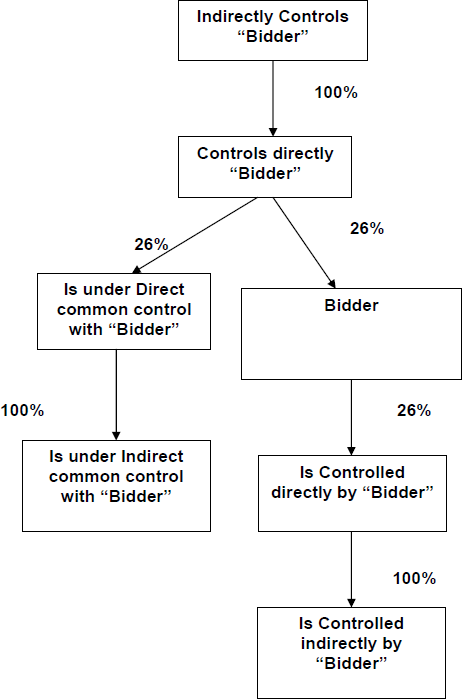 Step -IStep-2Step-3Step-4Step-5EXHIBIT-2BIDDING PROCESS FLOW DIAGRAMGREATER CHENNAI CORPORATIONGreater Chennai Corporation (GCC) invites “Request for Qualification cum Request for Proposal” (RFQ-cum-RFP) through e-procurement from reputed entities under single stage Three Bid system through International Competitive Bidding for:‘Collection & Transportation of Solid Waste, Street Sweeping Waste (including street sweeping activities), Horticulture Waste and Collection & Storage of Domestic Hazardous Waste in the Zones No 11, 12, 14 & 15 (Package-II) to the Designated Processing Facility/ Dump Site/ Depositing Centers of Greater Chennai CorporationTENDER NOTICE NO.: S.W.M.C. No. A7/3025/2017 – Package IIVOLUME-I (INSTRUCTION TO THE BIDDERS) ITB21 / 06 / 2019Tender Notice NumberTender Notice NumberTender Notice NumberTender Notice NumberNotice Inviting Tender (NIT)Notice Inviting Tender (NIT)Notice Inviting Tender (NIT)Notice Inviting Tender (NIT)Collection & Transportation of Solid Waste, Street Sweeping Waste (including Street Sweeping activities), Horticulture Waste and Collection & Storage of Domestic Hazardous Waste in the Zones No 11, 12, 14 & 15 (Package-II) to the Designated Processing Facility/ Dump Site/ Depositing Centers of GreaterChennai CorporationCollection & Transportation of Solid Waste, Street Sweeping Waste (including Street Sweeping activities), Horticulture Waste and Collection & Storage of Domestic Hazardous Waste in the Zones No 11, 12, 14 & 15 (Package-II) to the Designated Processing Facility/ Dump Site/ Depositing Centers of GreaterChennai CorporationCollection & Transportation of Solid Waste, Street Sweeping Waste (including Street Sweeping activities), Horticulture Waste and Collection & Storage of Domestic Hazardous Waste in the Zones No 11, 12, 14 & 15 (Package-II) to the Designated Processing Facility/ Dump Site/ Depositing Centers of GreaterChennai CorporationDate of Purchase/downloadof RFP DocumentsDate of Purchase/downloadof RFP DocumentsDate of Purchase/downloadof RFP DocumentsDate of Purchase/downloadof RFP Documents21/06/2019 onwards21/06/2019 onwards21/06/2019 onwardsSubmissionQueries BiddersbyofPre-Bid prospectiveNANANAPre-Bid Meeting date andvenuePre-Bid Meeting date andvenuePre-Bid Meeting date andvenuePre-Bid Meeting date andvenueNANANAPre-Bid MeetingClarifications by AuthorityPre-Bid MeetingClarifications by AuthorityPre-Bid MeetingClarifications by AuthorityPre-Bid MeetingClarifications by AuthorityNANANABid	Due	Date	(Onlinesubmission)Bid	Due	Date	(Onlinesubmission)Bid	Due	Date	(Onlinesubmission)Bid	Due	Date	(Onlinesubmission)Date:17/07/2019Time: 3.00 pmBid- Opening Date and TimeBid- Opening Date and TimeBid- Opening Date and TimeBid- Opening Date and TimeDate: 18 /07 /2019	Time: 4.00 pmDate: 18 /07 /2019	Time: 4.00 pmDate: 18 /07 /2019	Time: 4.00 pmBid Opening PlaceBid Opening PlaceBid Opening PlaceBid Opening PlaceOffice of the Superintending Engineer, Solid Waste Management Department, Greater Chennai Corporation,Ripon Building, Chennai-600003.Office of the Superintending Engineer, Solid Waste Management Department, Greater Chennai Corporation,Ripon Building, Chennai-600003.Office of the Superintending Engineer, Solid Waste Management Department, Greater Chennai Corporation,Ripon Building, Chennai-600003.Technical Bid Opening DateTechnical Bid Opening DateTechnical Bid Opening DateTechnical Bid Opening DateBid ValidityBid ValidityBid ValidityBid Validity120 (Hundred and twenty Days) from the Bid- Due Date120 (Hundred and twenty Days) from the Bid- Due Date120 (Hundred and twenty Days) from the Bid- Due DateFinancial Bid Opening DateFinancial Bid Opening DateFinancial Bid Opening DateFinancial Bid Opening DateTo be informed after the evaluation of Technical BidTo be informed after the evaluation of Technical BidTo be informed after the evaluation of Technical BidAddress:(Place of receipt of hard copy submission)Address:(Place of receipt of hard copy submission)Address:(Place of receipt of hard copy submission)Address:(Place of receipt of hard copy submission)Superintending Engineer,Solid Waste Management Department, Greater Chennai Corporation,Superintending Engineer,Solid Waste Management Department, Greater Chennai Corporation,Superintending Engineer,Solid Waste Management Department, Greater Chennai Corporation,Contact: E mail:Ripon Building, Chennai-600003. 044-25619228/25303839seswm@chennaicorporation.gov.insolidwastecorp2@gmail.comCost	of	Tender	(RFP) DocumentThe cost of tender documents is INR.300000.00 (Rupees Three Lakhs Only) plus 12% (Twelve percent) GST, which is non – refundable and shall be paid through Demand Draft in favour of the Commissioner, Greater Chennai Corporation, payable atChennaiEarnest Money Deposit/ Bid SecuritySecurity of Rs: 3.01 (Rupees Three point Zero One) crores refundable not later than 150 (One Hundred Fifty) days from the Bid Due Date, in the form of a Demand Draft or Fixed Deposit Receipt (FDR) or Bank Guarantee (BG) from any Scheduled/Nationalized Bank in India drawn in favour of the Commissioner, Greater Chennai Corporation (GCC) and payable at Chennai, Tamil Nadu, India and the validity period of the demand draft or FDR should be of 150 (one hundred and fifty) days and for Bank Guarantee (BG)the validity should not be less than 150 (one hundred and fifty) inclusive of a claimperiod of 30 (thirty) days.Hard Copy submissionAs specified in sub-Article 2.11.2Bidders barred from bidding of this tenderSingle bidders / Consortium partners under suspension, debarred, blacklisted, by GoI, GoTN, PSUs, or whose contracts stand terminated as on Bid Due Date are ineligible to apply forthis tender.VOLUME IINSTRUCTION TO BIDDERSVOLUME IIDRAFT CONCESSION AGREEMENTVOLUME IIIPROJECT INFORMATION MEMORANDUMILETTER COMPRISING THE BIDIIDETAILS OF THE BIDDERIIIPOWER OF ATTORNEY FOR SIGNING OF BIDIVPOWER OF ATTORNEY FOR LEAD MEMBER OF CONSORTIUMVANTI-COLLUSION CERTIFICATEVIFORMAT FOR FINANCIAL CAPACITY – NET WORTHVI-AFORMAT FOR FINANCIAL CAPACITY – ANNUAL TURNOVERVIIFORMAT FOR TECHNICAL BIDVIIIFORMAT	FOR	INITIAL	IMPLEMENTATION	ANDOPERATIONAL PLANIXFORMAT FOR FINANCIAL BIDXCERTIFICATE FROM THE STATUTORY AUDITOR REGARDINGPPP PROJECTSXISTATEMENT OF LEGAL CAPACITYXIIJOINT BIDDING AGREEMENTXIIIBANK GUARANTEE FOR BID SECURITYXIVFORMAT	FOR	CERTIFICATE	FROM	THE	STATUTORYAUDITOR (NON PPP PROJECTS)EXHIBIT ICROSS HOLDING PATTERNEXHIBIT 2BIDDING PROCESS FLOW DIAGRAMDBFOT:Design Build, Finance, Operate and TransferDCA:Draft Concession AgreementDHW:Domestic Hazardous wasteEHS:Environmental Health and SafetyFDR:Fixed Deposit ReceiptGCC:Greater Chennai CorporationGoI:Government of IndiaGoTN:Government of Tamil NaduIEC:Information, Education and CommunicationITB:Instruction to Bidder(s)LOA:Letter of AwardMoEF:Ministry of Environment & ForestsPIM:Project Information MemorandumPPP:Public Private PartnershipRFP:Request for ProposalSBM:Swachh Bharat MissionSPV:Special Purpose VehicleSW:Solid WasteSWM:Solid Waste ManagementParticularsNumbersPopulation (2011 Census)6666297Projected Population (2016)7476714Projected Population (2017)7669463Projected Population (2018)7867184Projected no.of Households (2016)1869179Area (sq. km)426No. of Zones15No. of Wards200Total Road Length (Km)7302Total Drain length (Km)1660.31ZoneNameWard No.Area (Sq. Km.)11Valasarvakkam143-15520.4912Alandur156-16720.5214Perungudi168-169, 183-19135.7815Shozhinganallur192-20042.24ZoneProjected PopulationProjected PopulationProjected PopulationProjected PopulationProjected PopulationProjected PopulationProjected PopulationProjected PopulationProjected PopulationProjected PopulationZone2016201720182019202020212022202320242025Zone 11347563356523365714375142384813394733404909415348426056437040Zone 12246403252755259271265955272811279844287058294458302049309836Zone 14275652282758290048297525305195313063321134329413337905346616Zone15227099232954238960245120251439257921264570271391278387285564PackageII1096717112499011539931183742121425812455611277671131061013443971379056ILetter Comprising the BidIIDetails of the BidderIIIPower of Attorney for Signing Of BidIVPower of Attorney for Lead Member Of ConsortiumVAnti-Collusion CertificateVIFormat for Financial Capacity – Net WorthVI-AFormat or Financial Capacity – Annual TurnoverVIIFormat for Technical Qualification BidVIIIFormat for Initial Implementation and Operation PlanIXFormat for Financial BidXCertificate from the Statutory Auditor Regarding PPP ProjectsXIStatement of Legal CapacityXIIJoint Bidding AgreementXIIIBank Guarantee for Bid SecurityXIVFormat for Certificate from the Statutory Auditor (PPP Projects)Exhibit ICross Holding PatternExhibit IIBidding Process Flow DiagramSl. NoParticularsMarks1Technical Qualification30 MarksSl. NoParticularsMarksAs per the sub-Article 3.6.120 marksAs per the sub-Article 3.6.230 marks2Financial Qualification30 Marks(i)TurnoverTurnover(i)From Rs. 100 to 250 Crores10(i)More than Rs. 250 crores20(ii)Net worthNet worth(ii)Rs.60 - 75 crores5(ii)More than Rs. 75 crores103Approach & Methodology40 marks(i)Project Understanding5 marks(ii)Approach & Methodology for Project operations5 marks(iii)Procurement	Plan	and	Manpower	DeploymentSchedule including Organisation Chart5 marks(iv)Takeover Plan5 marks(v)IEC Plan & EHS Plan5 marks(vi)Disaster Management Plan5 marks(vii)O & M Plan and Action Plan for Complaint RedressalSystem5 marks(viii)Implementation Schedule & Action Plan for MIS5 marksTotal marks100 marksS.No.ItemYes/NOPhysical Copy Submission on Bid Due Date and Time (sub-Article 2.11.2)Physical Copy Submission on Bid Due Date and Time (sub-Article 2.11.2)Physical Copy Submission on Bid Due Date and Time (sub-Article 2.11.2)1.Demand Draft for RFP Document2.Bank Guarantee of Bid Security3.Joint Bidding Agreement4.Power of Attorney (wherever applicable)E-Procurement WebsiteE-Procurement WebsiteE-Procurement Website1.PF Certificate enclosed2.ESI Certificate enclosed3.Company Incorporation Certificate enclosed4.Scanned copy of Demand Draft enclosed5.Letter Comprising Bid enclosed (Appendix -I)6.Detail of Bidder enclosed (Appendix-II)8.Power of Attorney for signing of Bid (Appendix-III)9.Power of Attorney of Lead Member (Appendix-IV)10.Anti-Collusion Certificate (appendix-V)11.Financial Capacity of the Bidder- Net Worth (Appendix-VI)12.Financial Capacity of  the Bidder  – Annual Turnover  (Appendix-VI(A))13.Technical Qualification, with all supporting documents (Appendix-VII)14.Initial Implementation and Operation Plan (Appendix-VIII)15.Financial Bid (Appendix -IX)16.Certificate from Statuary Auditor regarding PPP Project (Appendix-X)17.Statement of Legal Capacity (Appendix XI)18.Joint Bidding Agreement (Appendix-XII)19.Bank Guarantee for Bid Security (Appendix-XIII)20.Certificate from Statutory Auditor for Non-PPP Project (Appendix-XIV)21.Bankers Comfort Letter as per sub-Article 3.7.1 (c)Scanned Copy of financial instrumentScanned Copy of financial instrumentScanned Copy of financial instrument1.Demand Draft for RFP Document2.Bank Guarantee of Bid SecuritySl. NoName of the MemberRole*Percentage of Equity in the Consortium**123No.CriteriaYesNo1Has the Bidder/ constituent of the Consortium been barred by the [Central/ State] Government, or any entity controlled by it, from participating in any project(BOT or otherwise)?2If the answer to 1 is yes, does the bar subsist as on thedate of Application3Has the Bidder/ constituent of the Consortium paid liquidated damages of more than 5% (five per cent) ofthe contract value in a contract due to delay or hasNo.CriteriaYesNobeen penalised due to any other reason in relation toexecution of a contract, in the last three years?Bidder TypeMember NameNet Worth* ( as defined in this RFP) as on 31.03.2018in Rs CroreSingle Entity BidderConsortium Member 1Consortium Member 2Consortium Member 3Sl. No.FinancialYearAnnual Turnover ( Rupees Crores)1FY 2013-142FY 2014-153FY 2015-164FY 2016 175FY 2017-18Sl. No.Starting Month/ YearEnding Month/ YearContract IdentificationRole of the BidderCertificate from the Clientprovided1[Indicate Month/ Year][Indicate Month/ YearProject Name:Brief description of the project performed by the Bidder: [describe works performed briefly- including but not limited to Geographical Area served, Households covered, volumeKindly describe whether the Bidder was Technical Member, O&M Member orFinancialWork order;LoA/LoI copy;Agreement Copy with the procuring entity;ProjectCompletionSl. No.Starting Month/ YearEnding Month/ YearContract IdentificationRole of the BidderCertificate from the Clientprovidedof solid waste handled ( Tonnes Per Day, daily/ monthly/ yearly of last 5 years), manpower deployment, street sweeping activity- road length.Methodology of road cleaning (manual and mechanical. If mechanical indicate the type of vehicles)Road Length, number and type of vehicle and any other machinery deployed (ownership certificate), Transfer station (if any), number and type of bins deployed, MIS & IT system deployed like RFID tags/, Geo fencing, geo tagging, GPS, CCTV, mobile app if any), Management of Complaint redressal system, Route and Infrastructure deployment plan, etc.Employee welfare details like PF, ESI, PPE etcMember. [A detailed description of the services rendered should be attached]Certificate (if any);Satisfactory performance certificate (Mandatory)SPV incorporation certificate (if any)Sl. No.Starting Month/ YearEnding Month/ YearContract IdentificationRole of the BidderCertificate from the ClientprovidedTotal Investment (if PPP)/Cost (if EPC) /of the projectEquity contribution by developer if executed through PPPName of the contracting agency:[Full Name] [complete Address][Telephone]Sl. No.ComponentsWeightage1Project Understanding52Approach and Methodology for Project Operations53Procurement Plan and Manpower DeploymentSchedule including organization chart54Takeover Plan55IEC Plan & EHS Plan56Disaster Management Plan57O&M	Plan	and	Action	Plan	for	ComplaintRedressal System58Implementation Schedule and Action Plan for MIS5TotalTotal40Sl. No.PositionNo.Role	andResponsibilityEducationalBackgroundExperience12NSl.No.Project Asset.NumberServicingDetail*Frequency ofservicing**Frequency ofReplacement$Sl.No.Project Asset.NumberServicingDetail*Frequency ofservicing**Frequency ofReplacement$1.Tricycle2.E-Rickshaw3.Refuse Compactor Bin (1.1 cubicmeter)4.Refuse Compactor Bin (0.66cubic Meters)5.Refuse Compactor (14Cubic Meters)6.RefuseCompactor (8 cubic meters)7.RefuseCompactor (6 cubic meters)8.MechanicalSweeper9.Small MechanicalSweeper10Equipment forHorticulture Waste11.Tipper TruckSl.No.Project Asset.NumberServicingDetail*Frequency ofservicing**Frequency ofReplacement$(10 cubicmeters)12.Bin Washer13.VehicleWorkshop14.Domestic Hazardous Waste DepositingCentre15.MIS System16.PersonalProtective Equipments17Any other asset proposed to be used by theConcessionaireSl.No.ActivityPotential Impact onEnvironment, Health and SafetyPreventive, Control& Mitigation MeasuresAction PlanYearCapital Expenditure (Rupees in Crores)Capital Expenditure in words(Rupees in Crores)1.2.3.4.5.6.7.8.Total*Sl.No.Name of the ProjectTotal Value (Rupees Crores)Annual Expenditure (Rupees Crores)Annual Expenditure (Rupees Crores)Annual Expenditure (Rupees Crores)Annual Expenditure (Rupees Crores)Annual Expenditure (Rupees Crores)2013-142014-152015-162016-172017-181.Sl No.Name of the ProjectTotal Vale (Rupees Crores)Revenue Apportioned (Rupees Crores)Revenue Apportioned (Rupees Crores)Revenue Apportioned (Rupees Crores)Revenue Apportioned (Rupees Crores)Revenue Apportioned (Rupees Crores)2013-142014-152015-162016-172017-18Sl.No.Name of the ProjectTotal Value (Rupees Crores)Annual Expenditure (Rupees Crores)Annual Expenditure (Rupees Crores)Annual Expenditure (Rupees Crores)Annual Expenditure (Rupees Crores)Annual Expenditure (Rupees Crores)2013-142014-152015-162016-172017-181.Sl No.Name of the ProjectTotal Vale (Rupees Crores)Revenue Apportioned (Rupees Crores)Revenue Apportioned (Rupees Crores)Revenue Apportioned (Rupees Crores)Revenue Apportioned (Rupees Crores)Revenue Apportioned (Rupees Crores)2013-142014-152015-162016-172017-18